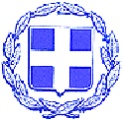   ΕΛΛΗΝΙΚΗ ΔΗΜΟΚΡΑΤΙΑ                                                                                                  ΝΟΜΟΣ ΛΕΥΚΑΔΑΣ								   ΑΝΑΡΤΗΤΕΑ ΣΤΟ ΔΙΑΔΙΚΤΥΟ  ΔΗΜΟΣ ΛΕΥΚΑΔΑΣ		   ΑΠΟΣΠΑΣΜΑΑπό το πρακτικό της αρ.  24ης/21  Συνεδρίασης (ΜΕ ΤΗΛΕΔΙΑΣΚΕΨΗ)ΤΟΥ ΔΗΜΟΤΙΚΟΥ ΣΥΜΒΟΥΛΙΟΥ ΛΕΥΚΑΔΑΣΑΡ.ΑΠΟΦ. 170/2021 Στη Λευκάδα σήμερα στις 13 του μηνός Δεκεμβρίου, του έτους 2021, ημέρα Δευτέρα και ώρα 18:00 ήρθε σε  τακτική Συνεδρίαση το Δημοτικό Συμβούλιο Λευκάδας, με την διαδικασία της τηλεδιάσκεψης (μέσω εφαρμογής Webex),  σύμφωνα με τις δ/ξεις του  άρθρου  67 του Ν.3852/10 όπως αντικαταστάθηκαν με αυτές του άρθρου 74 του Ν. 4555/18, του άρθρου 10 παρ. 1 της από 11-3-2020 ΠΝΠ (ΦΕΚ 55/τ.Α΄/11-3-2020) όπως αντικαταστάθηκαν από τις δ/ξεις  του άρθρου 67 του Ν. 4830/21, την υπ΄ αριθ. Δ1.α/Γ.Π.οικ. Δ1.α/Γ.Π.οικ. 75414/3-12-2021 (ΦΕΚ 5673/4.12.2021 τεύχος Β’) ΚΥΑ,  τις υπ΄ αριθ. 18318/13-03-2020, 40/20930/31-03-2020, 163/33282/29.05.2020, 426/77233/13-11-2020, 643/69472/24.09.2021 εγκ. Υπουργείου Εσωτερικών, ύστερα από την με αρ. πρωτ. 35196/9-12-2021 πρόσκληση του Προέδρου του, η οποία επιδόθηκε και δημοσιεύθηκε νόμιμα.                     Συμμετέχοντες στη συνεδρίαση                                      Μη Συμμετέχοντες στη συνεδρίασηΟ Δήμαρχος κ. Χαράλαμπος Δ. Καλός, έλαβε την πρόσκληση  και συμμετέχει στην συνεδρίαση με τηλεδιάσκεψη.Στη συνεδρίαση συμμετέχει και ο Νικόλαος Ζαβιτσάνος, υπάλληλος του Δήμου, για την τήρηση των πρακτικών.Αφού διαπιστώθηκε νόμιμη απαρτία, δηλαδή σε σύνολο τριάντα τριών (33) μελών βρέθηκαν παρόντα είκοσι επτά (27)  μέλη, ο Πρόεδρος κήρυξε την έναρξη της Συνεδρίασης.ΠΑΡΑΤΗΡΗΣΕΙΣΟ Δ.Σ. Μελάς Γεράσιμος, αποχώρησε από την συνεδρίαση πριν την ψηφοφορία του 1ου θέματος της Η.Δ.Ο Δ.Σ. Λάζαρης Απόστολος, αποχώρησε από την συνεδρίαση πριν την συζήτηση του 2ου θέματος της Η.Δ. και επέστρεψε πριν την συζήτηση του 3ου θέματος της Η.Δ.Οι Δ.Σ. Γιαννούτσος Χαράλαμπος, Βλάχου Ειρήνη, Βερροιώτης Ευάγγελος και Γαζής Νικόλαος, αποχώρησαν πριν την συζήτηση του 3ου θέματος της Η.Δ.ΘΕΜΑ 3ο: Απόφαση Δ.Σ.  για  έγκριση  της 11ης αναμόρφωσης  προϋπολογισμού οικονομικού έτους 2021 και της 9ης τροποποίησης Τεχνικού Προγράμματος έτους 2021.                                                                     Εισηγητές:  Αναστάσιος Γαζής, Αντιδήμαρχος                                                                                           Σπυρίδων Λύγδας, ΑντιδήμαρχοςΟ Πρόεδρος του Δημ. Συμβουλίου κ. Στυλιανός Ρόκκος, έδωσε τον λόγο στον Αντιδήμαρχο κ. Αναστάσιο Γαζή, ο οποίος εισηγούμενος το θέμα, έθεσε υπόψη των μελών του Δημ. Συμβουλίου την αρ. 696/2021  (ΑΔΑ: ΩΘΕ9ΩΛΙ-69Ο) απόφαση της Ο.Ε. που αφορά στην 11η αναμόρφωση του προϋπολογισμού του Δήμου Λευκάδας έτους 2021, η οποία έχει ως εξής και ζήτησε την έγκρισή της: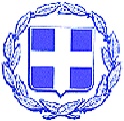 ΕΛΛΗΝΙΚΗ ΔΗΜΟΚΡΑΤΙΑ						            ΝΟΜΟΣ ΛΕΥΚΑΔΑΣ								ΑΝΑΡΤΗΤΕΑ ΣΤΟ ΔΙΑΔΙΚΤΥΟΔΗΜΟΣ ΛΕΥΚΑΔΑΣ					            	                    ΑΠΟΣΠΑΣΜΑΑπό το πρακτικό της με αριθ. 64ης/2021 Συνεδρίασηςτης Οικονομικής Επιτροπήςτου Δήμου ΛευκάδαςΑριθ. Απόφ: 696/2021Στην Λευκάδα σήμερα στις 9 του μηνός Δεκεμβρίου του έτους  2021,  ημέρα  Πέμπτη και  ώρα 12:00,  ήλθε σε μεικτή τακτική συνεδρίαση η Οικονομική  Επιτροπή του Δήμου, με φυσική παρουσία στο Διοικητήριο και ταυτόχρονα με τηλεδιάσκεψη (μέσω εφαρμογής webex), σύμφωνα με τις δ/ξεις του άρθρου 75 του Ν.3852/2010 όπως αυτό αντικαταστάθηκε από το άρθρο 77 του Ν. 4555/18, με τις δ/ξεις της παρ. 1 του άρθρου 10 της από 11/3/2020 Π.Ν.Π. (ΦΕΚ 55/τ.Α/11.03.20), όπως αντικαταστάθηκαν από τις δ/ξεις του άρθρου 67 του Ν. 4830/2021, την υπ΄ αριθ.  ΚΥΑ Δ1α/Γ.Π.οικ. 72486/19.11.2021 (ΦΕΚ 5401/20.11.2021 τεύχος Β’) και την υπ΄ αριθ. 643/69472/24-9-21 εγκύκλ. του ΥΠ.ΕΣ., ύστερα από την αριθ. πρωτ: 34479/3-12-2021 έγγραφη πρόσκληση του Προέδρου της, η οποία επιδόθηκε  νόμιμα στα μέλη της.Αφού διαπιστώθηκε νόμιμη απαρτία, δηλαδή σε σύνολο εννέα (9) μελών βρέθηκαν παρόντα τα παρακάτω έξι (6) μέλη, άρχισε η Συνεδρίαση.ΠΑΡΟΝΤΕΣ				                     ΑΠΟΝΤΕΣΤα ανωτέρω απόντα μέλη απουσίαζαν, αν και κλήθηκαν νόμιμα.Τα πρακτικά τηρήθηκαν από την  γραμματέα της Οικονομικής Επιτροπής, Αιμιλία Χαλκιοπούλου, υπάλληλο  του  Δήμου Λευκάδας.Ο κ. Τυπάλδος Νικόλαος, συνδέθηκε στην τηλεδιάσκεψη πριν την συζήτηση του 2ου θέματος της Η.Δ.Η Κωνσταντινίδη-Ρεκατσίνα Σεβαστή, συνδέθηκε στην τηλεδιάσκεψη πριν την συζήτηση του 3ου θέματος της Η.Δ. Δεν καταγράφηκε η ψήφος της στα θέματα 6, 7, 8 και 9, λόγω κακής σύνδεσης, και εν συνεχεία αποσυνδέθηκε από την τηλεδιάσκεψη.ΘΕΜΑ  2ο:  Απόφαση Ο.Ε. για έγκριση 11ης αναμόρφωσης προϋπολογισμού Δήμου Λευκάδας, οικονομικού έτους 2021.                                           			Εισηγητής: Αναστάσιος Γαζής, ΑντιδήμαρχοςΟ Πρόεδρος της Ο.Ε. κ. Χαράλαμπος Καλός, Δήμαρχος, έδωσε τον λόγο στον Αντιδήμαρχο κ. Αναστάσιο Γαζή, ο οποίος εισηγούμενος το θέμα, έθεσε υπόψη των μελών της Επιτροπής τα εξής:«Με το άρθρο 8 του Β.Δ. 17-5/15-6-59 (ΦΕΚ 114/59 τεύχος Α') ορίζονται τα εξής:«1. Διαρκούντος του οικονομικού έτους απαγορεύεται μεταφορά πιστώσεως από κεφαλαίου εις κεφάλαιον και από άρθρου εις άρθρον. 2. Εξαιρετικώς πλην των εν τω προϋπολογισμώ εγγεγραμμένων πιστώσεων δι' εκτέλεσιν έργων, περί ών το άρθρον 161 του δημοτικού και κοινοτικού κώδικος, επιτρέπεται η μεταφορά πιστώσεως ως εκπληρωθέντος του σκοπού ή καταστάντος ανεφίκτου προς επαύξησιν άλλης πιστώσεως αναγεγραμμένης εν τω προϋπολογισμώ του αυτού ή άλλου κεφαλαίου ή προς δημιουργία πιστώσεων δι' εκτάκτους και επειγούσας ανάγκας μη προβλεπομένας εν τω προϋπολογισμώ. 3. Η κατά μεταφοράν διάθεσις των κατά την προηγουμένην παράγραφον πιστώσεων πραγματοποιείται δι' ειδικών αποφάσεων του δημοτικού συμβουλίου εγκρινομένων κατά τας διατάξεις του άρθρου 1 του Ν.Δ. 3777/1957. Αι αποφάσεις δέον να κατονομάζουν τα κεφάλαια και άρθρα, προς αύξησιν των πιστώσεων των οποίων μεταφέρονται τα αναλαμβανόμενα ποσά ή να καθορίζουν τα νέα κεφάλαια και άρθρα, άτινα δέον να δημιουργηθούν οσάκις πρόκειται περί απροόπτου δαπάνης. 4. Προς πρόληψιν ενδεχομένης ανεπαρκείας των πιστώσεων δι' απροόπτους δαπάνας, αναγράφεται εν τω προϋπολογισμώ του δήμου πίστωσις υπό ίδιον κεφάλαιον υπό τίτλον «Αποθεματικόν» και άρθρον υπό τον τίτλον «Ποσόν διαθέσιμον προς αναπλήρωσιν των πιστώσεων, αίτινες ήθελον ευρεθή εν ανεπαρκεία, ως και δι' εκτάκτους και επειγούσας ανάγκας μη προβλεπομένας εν τω προϋπολογισμώ». 5. Δια την πληρεστέραν από πλευράς λογιστικής τάξεως παρακολούθησιν και εμφάνισιν της κινήσεως των δια μεταφοράς πραγματοποιουμένων κατά την παράγραφο 2 του παρόντος άρθρου αυξομειώσεων των πιστώσεων, η μεταφορά τούτων ενεργείται μέσω του εν τη παραγράφω 4 του παρόντος προβλεπομένου Κεφαλαίου του προϋπολογισμού».Σύμφωνα με την παρ 5 του άρθρου 23 του Ν. 3536/07,στον Γενικό Γραμματέα της Περιφέρειας υποβάλλονται για έλεγχο νομιμότητας οι αποφάσεις των δημοτικών ή κοινοτικών συμβουλίων που αφορούν αναμορφώσεις των προϋπολογισμών των Ο.Τ.Α., συνοδευόμενες από τις εισηγήσεις των αρμόδιων υπηρεσιών. Η προθεσμία του δεύτερου εδαφίου της παρ. 1 του άρθρου 149 του Κώδικα Δήμων και Κοινοτήτων που κυρώθηκε με το άρθρο πρώτο του ν. 3463/2006, στην περίπτωση αυτή, ορίζεται σε δέκα ημέρες. Τα αρμόδια όργανα που ενεργούν κατά παράβαση των διατάξεων του πρώτου εδαφίου της παρούσας παραγράφου υπέχουν, ανεξάρτητα από τυχόν ποινική ευθύνη, πειθαρχική και αστική ευθύνη κατά τις διατάξεις των άρθρων 141, 142 και 143 του Κώδικα Δήμων και Κοινοτήτων που κυρώθηκε με το άρθρο πρώτο του ν. 3463/2006. Σύμφωνα με το Υπουργείο Εσωτερικών η αναμόρφωση του προϋπολογισμού αποτελεί κατ’ ουσίαν τροποποίηση της απόφασης με την οποία ψηφίστηκε αυτός. Άρα, για την έκδοση της τροποποιητικής του προϋπολογισμού απόφασης, απαιτείται η τήρηση του ίδιου τύπου και διαδικασίας, όπως ορίζεται στην κείμενη νομοθεσία. (ΥΠ.ΕΣ. 28376/18.07.2012). Σύμφωνα πάντα με το ίδιο έγγραφο, με τις διατάξεις της παρ. 5 του άρθρου 23 του ν. 3536/2007 ο νομοθέτης θέλει να ρυθμίσει ένα επιμέρους ζήτημα με τρόπο διαφορετικό από τα εν γένει ισχύοντα- και δη την προθεσμία εντός της οποίας η εποπτεύουσα αρχή ολοκληρώνει τον έλεγχο νομιμότητας της απόφασης αναμόρφωσης. Από το παραπάνω έγγραφο συνάγεται ότι εκτός από την εισήγηση των αρμόδιων υπηρεσιών απαιτείται και η τήρηση του ίδιου τύπου και διαδικασίας, όπως ορίζεται στην κείμενη νομοθεσία, για τον προϋπολογισμό. Με το ν. 4172/2013 ορίζεται ότι η εκτελεστική επιτροπή και η επιτροπή διαβούλευσης διατυπώνουν τη γνώμη τους μόνο κατά το στάδιο κατάρτισης του προϋπολογισμού και δεν απαιτείται εκ νέου γνωμοδότησή τους για όποιες αναμορφώσεις του ακολουθήσουν. (παρ 5 άρθρο 77 Ν. 4172/2013). Υπενθυμίζεται ότι η εκτελεστική επιτροπή, στο πλαίσιο των αρμοδιοτήτων της που αφορούν την προετοιμασία κατάρτισης του προϋπολογισμού, καταθέτει το προσχέδιο αυτού στην οικονομική επιτροπή. Για τη σύνταξη του προσχεδίου, η εκτελεστική επιτροπή συγκεντρώνει και αξιολογεί τυχόν προτάσεις των υπηρεσιών του δήμου, καθώς και της επιτροπής διαβούλευσης, εφόσον αυτή υπάρχει. Εάν το προσχέδιο δεν καταρτιστεί ή δεν υποβληθεί εμπρόθεσμα στην οικονομική επιτροπή, τότε καταρτίζεται από αυτήν. (παρ 5 άρθρο 77 Ν. 4172/2013).Συνεπώς, σύμφωνα με το έγγραφο του ΥΠ.ΕΣ. 28376/18.07.2012, εκτός των ρητά εξαιρουμένων διαδικασιών της διατύπωσης γνώμης από την εκτελεστική επιτροπή και την επιτροπή διαβούλευσης, με το ν. 4172/2013, οι υπόλοιπες ενέργειες αναμόρφωσης του προϋπολογισμού, ακολουθούν την τήρηση του ίδιου τύπου και διαδικασίας με τη ψήφιση του προϋπολογισμού. Σύμφωνα με την υπ’ αριθμ. οικ. 46735/01.08.2020 (ΦΕΚ 30170/Β/01-08-2020, τεύχος Β΄) ΚΥΑ «Παροχή οδηγιών για την κατάρτιση του προϋπολογισμού των δήμων οικ. έτους 2021 – μερική τροποποίηση της υπ’ αριθμ. 7028/2004 (Β΄ 253) απόφασης», μετά τη λήξη της χρήσης 2020 και εντός του 1ου τετραμήνου του 2021, οι Δήμοι υποχρεούνται να επανελέγξουν τις παραδοχές με βάση τις οποίες κατήρτισαν τον προϋπολογισμό του 2021 και να προχωρήσουν σε αναμόρφωσή του, λαμβάνοντας υπόψη τα πραγματικά οικονομικά αποτελέσματα και μεγέθη τους, όπως αυτά θα έχουν διαμορφωθεί την 31-12-2020, προκειμένου αυτός να καταστεί ρεαλιστικός. Με βάση τα παραπάνω η Δ/νση Οικονομικών Υπηρεσιών του Δήμου αφού έλαβε υπόψη της : την παρ. 5 του άρθρου 23 του Ν. 3536/07το άρθρο 8 του Β.Δ. 17-5/15-6-59 (ΦΕΚ 114/59 τεύχος Α')το υπ’ αριθμ. 28376/18-07-2012 έγγραφο ΥΠ.ΕΣ. την παρ. 5 του άρθρου 77 του Ν. 4172/2013την παρ. 9 του άρθρου 77 του Ν. 4172/13 όπως αντικαταστάθηκε με το άρθρο 189 του Ν. 4555/18 και αντικαταστάθηκε εκ νέου με την περ. β της παρ 1 του άρθρου 12 του Ν.4623/19την  υπ’ αριθμ. εγκ. 108/72349/16-10-2019 ΥΠ.ΕΣ.το υπ΄ αριθμ. 28376/18-7-2012 έγγραφο ΥΠ. ΕΣ.τον προϋπολογισμό του Δήμου Λευκάδας, οικ. έτους 2021, ο οποίος ψηφίστηκε με την αριθμ. 203/2020 απόφαση του Δημοτικού Συμβουλίου και εγκρίθηκε με την υπ’ αριθμ. πρωτ. 1131/18-01-2021 (ΑΔΑ:ΨΛΗ2ΟΡ1Φ-ΟΑ7) απόφαση της Αποκεντρωμένης Διοίκησης Πελοποννήσου, Δυτικής Ελλάδας και Ιονίου.την ανάγκη πραγματοποίησης τακτοποιητικών εγγραφών, με βάση τα πραγματικά οικονομικά αποτελέσματα και μεγέθη τους, όπως αυτά διαμορφώθηκαν στις 31-12-2020.Την 1η αναμόρφωση του προϋπολογισμού οικ. έτους 2021, η οποία ψηφίστηκε με την αριθμ. 26/2021 απόφαση του Δημοτικού Συμβουλίου και εγκρίθηκε με την υπ’ αριθμ. πρωτ. 42121/10-03-2021 (ΑΔΑ: ΨΟΞ4ΟΡ1Φ-8ΑΞ) απόφαση της Αποκεντρωμένης Διοίκησης Πελοποννήσου, Δυτικής Ελλάδας και Ιονίου.Την 2η αναμόρφωση του προϋπολογισμού οικ. έτους 2021, η οποία ψηφίστηκε με την αριθμ. 37/2021 απόφαση του Δημοτικού Συμβουλίου και εγκρίθηκε με την υπ’ αριθμ. πρωτ. 53446/02-04-2021 (ΑΔΑ: Ψ1Ζ7ΟΡ1Φ-ΑΨΔ) απόφαση της Αποκεντρωμένης Διοίκησης Πελοποννήσου, Δυτικής Ελλάδας και Ιονίου.Την 3η αναμόρφωση του προϋπολογισμού οικ. έτους 2021, η οποία ψηφίστηκε με την αριθμ. 49/2021 απόφαση του Δημοτικού Συμβουλίου και εγκρίθηκε με την υπ’ αριθμ. πρωτ. 68753/27-04-2021 (ΑΔΑ: ΩΘ1ΣΟΡ1Φ-3ΧΦ) απόφαση της Αποκεντρωμένης Διοίκησης Πελοποννήσου, Δυτικής Ελλάδας και Ιονίου.Την 4η αναμόρφωση του προϋπολογισμού οικ. έτους 2021, η οποία ψηφίστηκε με την αριθμ. 65/2021 απόφαση του Δημοτικού Συμβουλίου και εγκρίθηκε με την υπ’ αριθμ. πρωτ. 77653/10-05-2021 (ΑΔΑ: 6Ρ7ΙΟΡ1Φ-ΞΡΥ) απόφαση της Αποκεντρωμένης Διοίκησης Πελοποννήσου, Δυτικής Ελλάδας και Ιονίου.Την 5η αναμόρφωση του προϋπολογισμού οικ. έτους 2021, η οποία ψηφίστηκε με την αριθ. 83/2021 απόφαση του Δημοτικού Συμβουλίου και εγκρίθηκε με την υπ’ αριθμ. 116929/08-07-2021 (ΑΔΑ: ΨΕΑ6ΟΡ1Φ-03Λ) απόφαση της Αποκεντρωμένης Διοίκησης Πελοποννήσου, Δυτικής Ελλάδας και Ιονίου.Την 6η αναμόρφωση του προϋπολογισμού οικ. έτους 2021, η οποία ψηφίστηκε με την αριθ. 106/2021 απόφαση του Δημοτικού Συμβουλίου και εγκρίθηκε με την υπ’ αριθμ. 124855/21-07-2021 (ΑΔΑ: 6ΨΥ1ΟΡ1Φ-ΦΔ7) απόφαση της Αποκεντρωμένης Διοίκησης Πελοποννήσου, Δυτικής Ελλάδας και Ιονίου.Την 7η αναμόρφωση του προϋπολογισμού οικ. έτους 2021, η οποία ψηφίστηκε με την αριθ. 107/2021 απόφαση του Δημοτικού Συμβουλίου και εγκρίθηκε με την υπ’ αριθμ. 133111/09-08-2021 (ΑΔΑ:ΩΑΚΓΟΡ1Φ-3Ν9) απόφαση της Αποκεντρωμένης Διοίκησης Πελοποννήσου, Δυτικής Ελλάδας και Ιονίου.Την 8η αναμόρφωση του προϋπολογισμού οικ. έτους 2021, η οποία ψηφίστηκε με την αριθ. 115/2021 απόφαση του Δημοτικού Συμβουλίου και εγκρίθηκε με την υπ’ αριθμ. 148585/25-08-2021 (ΑΔΑ:9ΛΨΨΟΡ1Φ-ΩΛΛ) απόφαση της Αποκεντρωμένης Διοίκησης Πελοποννήσου, Δυτικής Ελλάδας και Ιονίου.Την 9η αναμόρφωση του προϋπολογισμού οικ. έτους 2021, η οποία ψηφίστηκε με την αριθ. 126/2021 απόφαση του Δημοτικού Συμβουλίου και εγκρίθηκε με την υπ’ αριθμ. 174536/04-10-2021 (ΑΔΑ:6ΙΔ1ΟΡ1Φ-ΛΩ2) απόφαση της Αποκεντρωμένης Διοίκησης Πελοποννήσου, Δυτικής Ελλάδας και Ιονίου.Την 10η αναμόρφωση του προϋπολογισμού οικ. έτους 2021, η οποία ψηφίστηκε με την αριθ. 141/2021 απόφαση του Δημοτικού Συμβουλίου και εγκρίθηκε με την υπ’ αριθμ. 199469/10-11-2021 (ΑΔΑ:6Δ35ΟΡ1Φ-99Ζ) απόφαση της Αποκεντρωμένης Διοίκησης Πελοποννήσου, Δυτικής Ελλάδας και Ιονίου.Την αντιμετώπιση αναγκών που έχουν προκύψει και δεν ήταν δυνατόν να προβλεφθούν ή να χρηματοδοτηθούν κατά τη σύνταξη του αρχικού προϋπολογισμού και κρίνονται απαραίτητες για την απρόσκοπτη λειτουργία του Δήμου.εισηγείται προς την Οικονομική Επιτροπή Την 11η αναμόρφωση του προϋπολογισμού έτους 2021 σύμφωνα με τα παρακάτω:Α. Έσοδα από επιχορηγήσεις για λειτουργικές δαπάνεςΛαμβάνοντας υπόψη την υπ’ αρ. πρωτ. 85880/22-11-2021 (ΑΔΑ: 6ΘΖΔ46ΜΤΛ6-Ο1Θ) απόφαση του Υπουργείου Εσωτερικών που αφορά τη χρηματοδότηση των δήμων – συμπληρωματική απόφαση της ΙΑ’ κατανομής μηνός Νοεμβρίου έτους 2021 με το ποσό των 286.180,62 ευρώ, θα πρέπει να εγγραφούν στο προϋπολογισμό του έτους 2021 ανάλογες εγγραφές στους Κ.Α. Εσόδου και Εξόδων.Τροποποίηση Κ.Α. Εσόδου για  επιχορηγήσεις λειτουργικών δαπανώνΕνισχύεται ο Κ.Α. Εσόδων 0611 με τίτλο «ΚΑΠ για την κάλυψη γενικών αναγκών (άρθρο 25 Ν 1828/89)» κατά το ποσό των 286.180,62 ευρώ.Μεταφορά από το αποθεματικό (Κ.Α.Ε. 9111) για την ενίσχυση  του ΚΑΕ  στον παρακάτω Κ.Α. Εξόδων:Αυξάνεται ο Κ.Α.Ε. 25-6211 με τίτλο «Αντίτιμο ηλεκτρικού ρεύματος για φωτισμό οδών, πλατειών και κοινόχρηστων χώρων και παραγωγικής διαδικασίας» κατά το ποσό των 286.180,62 ευρώ,  λόγω της αύξησης των αναγκών της υπηρεσίας Καθαριότητας και Ηλεκτροφωτισμού, προκειμένου να πραγματοποιηθεί η λογιστική τακτοποίηση των εκκαθαρίσεων των τελών καθαριότητας – φωτισμού, δημοτικού φόρου και τελών ακίνητης περιουσίας των μηνών Αυγούστου και Σεπτεμβρίου έτους 2021.Β.  Χρηματοδότηση από εθνικούς πόρους (μέσω του τακτικού προϋπολογισμού)Λαμβάνοντας υπόψη: α) την υπ’ αρ. πρωτ. 76878/21-10-2021 (ΑΔΑ: 6Χ3Ο46ΜΤΛ6-ΤΒ3) απόφαση του Υπουργείου Εσωτερικών που αφορά τη χρηματοδότηση για την κάλυψη δαπάνης της μισθοδοσίας του προσωπικού καθαριότητας στις σχολικές μονάδες του Δήμου για το διδακτικό έτος 2021-2022 με το ποσό των 68.808,00 ευρώ και β) την αρ. 645/2021 (ΑΔΑ:ΩΦΨΑΩΛΙ-ΗΛ3) απόφαση της Οικονομικής Επιτροπής που αφορά την αποδοχή της πίστωσης. Κατόπιν των ανωτέρω, θα πρέπει να εγγραφούν στο προϋπολογισμό του έτους 2021 ανάλογες εγγραφές στους Κ.Α. Εσόδου και Εξόδων.Τροποποίηση Κ.Α. Εσόδου για  χρηματοδοτήσεις από εθνικούς πόρους (μέσω του τακτικού προϋπολογισμού)Αυξάνεται ο Κ.Α.Ε.  1211.004 με τίτλο «Έσοδα για την κάλυψη μισθοδοσίας προσωπικού καθαριότητας με σχέση εργασίας ΙΔΟΧ στις σχολικές μονάδες» κατά το ποσό των 68.808,00 ευρώ.Μεταφορά από το αποθεματικό (Κ.Α.Ε. 9111) για την ενίσχυση  των Κ.Α. Εξόδων:Αυξάνεται ο Κ.Α.Ε. 70-6041.002 με τίτλο «Αποδοχές ΙΔΟΧ καθαρίστριες σχολείων» κατά το ποσό των 57.000,00 ευρώ, για την κάλυψη μέρους της μισθοδοσίας του προσωπικού καθαριότητας με σχέση εργασίας ιδιωτικού δικαίου ορισμένου χρόνου που εργάζονται στις σχολικές μονάδες του Δήμου για το διδακτικό έτος 2021-2022.Αυξάνεται ο Κ.Α.Ε. 70-6054.002 με τίτλο «Εργοδοτικές εισφορές υπέρ ΕΦΚΑ προσωπικού καθαριότητας στις σχολικές μονάδες» κατά το ποσό των 11.808,00 ευρώ, για την πληρωμή των εργοδοτικών εισφορών των προαναφερόμενου προσωπικού καθαριότητας.Γ. Χρηματοδότηση ΚΑΠ για την κάλυψη των λειτουργικών αναγκών των σχολείων Α/θμιας και Β/θμιας εκπαίδευσης (άρθρο 55, Ν. 1946/1991)Λαμβάνοντας υπόψη την υπ’ αρ. πρωτ. 85940/22-11-2021 (ΑΔΑ: ΡΩ0046ΜΤΛ6-Κ9Ξ) απόφαση του Υπουργείου Εσωτερικών που αφορά τη χρηματοδότηση των δήμων – συμπληρωματική κατανομή από Κεντρικούς Αυτοτελείς Πόρους έτους 2021 για την κάλυψη λειτουργικών δαπανών των σχολείων με το ποσό των 18.817,50 ευρώ, θα πρέπει να εγγραφούν στο προϋπολογισμό του έτους 2021 ανάλογες εγγραφές στους Κ.Α. Εσόδου και Εξόδων.Τροποποίηση Κ.Α. Εσόδου για  επιχορηγήσεις λειτουργικών αναγκών των σχολείων Α/θμιας και Β/θμιας εκπαίδευσηςΑυξάνεται ο Κ.Α. Εσόδων 4311 με τίτλο «ΚΑΠ για την κάλυψη των λειτουργικών αναγκών των σχολείων Α/θμιας και Β/θμιας εκπαίδευσης (άρθρο 55, ν. 1946/1991)» κατά το ποσό των 18.817,50 ευρώ.Μεταφορά από το αποθεματικό (Κ.Α.Ε. 9111) για την ενίσχυση  του ΚΑΕ  στον παρακάτω Κ.Α. Εξόδων:Αυξάνεται ο Κ.Α.Ε. 00-6711 με τίτλο «Απόδοση σε Σχολικές Επιτροπές» κατά το ποσό των 18.817,50 ευρώ, για την κάλυψη λειτουργικών αναγκών και κατά προτεραιότητα προς κάλυψη δαπανών θέρμανσης των σχολείων πρωτοβάθμιας και δευτεροβάθμιας εκπαίδευσης χωρικής αρμοδιότητας του Δήμου Λευκάδας.Δ. Αυξομειώσεις Κ.Α. Εξόδων Υπηρεσίας Καθαριότητας και ΗλεκτροφωτισμούΜειώνεται ο Κ.Α.Ε. 20-6041 με τίτλο «Τακτικές αποδοχές (περιλαμβάνονται βασικός μισθός, δώρα εορτών, γενικά και ειδικά τακτικά επιδόματα)» κατά το ποσό των 50.750,00 ευρώ, διότι το ποσό της πίστωσης δεν πρόκειται να διατεθεί εντός χρήσης 2021. Μειώνεται ο Κ.Α.Ε. 20-6117.005 με τίτλο «Μεταφορές και διάθεση ογκωδών αντικειμένων» κατά το ποσό των 26.250,00 ευρώ, διότι το ποσό της πίστωσης δεν πρόκειται να διατεθεί εντός χρήσης 2021. Το ανωτέρω ποσό των 77.000,00 ευρώ μεταφέρεται μέσω του αποθεματικού στους παρακάτω Κ.Α.Ε.:Αυξάνεται ο Κ.Α.Ε. 20-6063.001 με τίτλο «Παροχή ειδών ατομικής προστασίας» κατά το ποσό των 18.750,00 ευρώ, για την προμήθεια των μέσων ατομικής προστασίας του εργατοτεχνικού προσωπικού, σύμφωνα με την αρ. 65/2021 μελέτη της Δ/νσης Τεχνικών Υπηρεσιών, όπως συμπληρώθηκε στην πορεία λόγω νέων προσλήψεων έκτακτου προσωπικού.Αυξάνεται ο Κ.Α.Ε. 20-6063.002 με τίτλο «Χορήγηση γάλακτος» κατά το ποσό των 7.500,00 ευρώ, για την προμήθεια γάλακτος του εργατοτεχνικού προσωπικού, σύμφωνα με την αρ. 88/2021 μελέτη της Δ/νσης Τεχνικών Υπηρεσιών, όπως συμπληρώθηκε στην πορεία λόγω νέων προσλήψεων έκτακτου προσωπικού.Αυξάνεται ο Κ.Α.Ε. 20-6211 με τίτλο «Αντίτιμο ηλεκτρικού ρεύματος για φωτισμό οδών, πλατειών και κοινόχρηστων χώρων και παραγωγικής διαδικασίας» με το ποσό των 50.750,00 ευρώ, λόγω της αύξησης των αναγκών της υπηρεσίας Καθαριότητας και Ηλεκτροφωτισμού, προκειμένου να πραγματοποιηθεί η λογιστική τακτοποίηση των εκκαθαρίσεων των τελών καθαριότητας – φωτισμού, δημοτικού φόρου και τελών ακίνητης περιουσίας, των μηνών Αυγούστου και Σεπτεμβρίου 2021.Ε. Αυξομειώσεις Κ.Α. Εξόδων Υπηρεσίας Ύδρευσης, Άρδευσης, ΑποχέτευσηςΜειώνεται ο Κ.Α.Ε. 25-6011 με τίτλο «Τακτικές αποδοχές (περιλαμβάνονται βασικός μισθός, δώρα εορτών, γενικά και ειδικά τακτικά επιδόματα)» κατά το ποσό των 10.000,00 ευρώ, διότι το ποσό της πίστωσης δεν πρόκειται να διατεθεί εντός χρήσης 2021.Μειώνεται ο Κ.Α.Ε. 25-6054.001 με τίτλο «Εργοδοτική εισφορά Ι.Κ.Α.» κατά το ποσό των 22.100,00 ευρώ, διότι το ποσό της πίστωσης δεν πρόκειται να διατεθεί εντός χρήσης 2021.Το ανωτέρω ποσό των 32.100,00 ευρώ μεταφέρεται μέσω του αποθεματικού στον παρακάτω Κ.Α.Ε.:Αυξάνεται ο Κ.Α.Ε. 25-6211 με τίτλο «Αντίτιμο ηλεκτρικού ρεύματος για φωτισμό οδών, πλατειών και κοινόχρηστων χώρων και παραγωγικής διαδικασίας» κατά το ποσό των 32.100,00 ευρώ, λόγω της αύξησης των αναγκών της υπηρεσίας Καθαριότητας και Ηλεκτροφωτισμού, προκειμένου να πραγματοποιηθεί η λογιστική τακτοποίηση των εκκαθαρίσεων των τελών καθαριότητας – φωτισμού, δημοτικού φόρου και τελών ακίνητης περιουσίας μέχρι και τον μήνα Αύγουστο.ΣΤ. Αυξομειώσεις  Κ.Α. Εξόδων ΣΑΤΑ ΠΟΕ και μεταφορά τους στο αποθεματικό  (Κ.Α.Ε. 9111)Μειώνεται ο Κ.Α.Ε. 30-7321.016 με τίτλο «Επισκευές νηπιαγωγείου Τ.Κ. Βλυχού» κατά το ποσό των 3.536,87 ευρώ, διότι το εν λόγω ποσό της πίστωσης δεν πρόκειται να διατεθεί εντός χρήσης 2021.  Το ανωτέρω ποσό των 3.536,87 ευρώ μεταφέρεται μέσω του αποθεματικού στον παρακάτω Κ.Α.Ε.:Αυξάνεται ο Κ.Α.Ε. 30-7331.047 με τίτλο «Επισκευές δημοτικών κτιρίων ΔΕ Λευκάδας» κατά το ποσό των 3.536,87 ευρώ, προκειμένου να πραγματοποιηθούν οι πληρωμές του 3ου και 4ου λογαριασμού, σύμφωνα με την αρ. 424/2021 (ΑΔΑ:6ΓΑ3ΩΛΙ-4ΝΝ) που αφορά την έγκριση του 1ου ανακεφαλαιωτικού πίνακα και της 1ης συμπληρωματικής σύμβασης εργασίας του έργου.Ζ. Αυξομειώσεις Κ.Α. Εξόδων υπηρεσιών (00-10-30-35-70) και μεταφορά τους στο αποθεματικό  (Κ.Α.Ε. 9111)Μειώνεται ο Κ.Α.Ε. 00-6495.011 με τίτλο «Φωτοτυπίες σχεδίων» κατά το ποσό των 7.000,00 ευρώ, διότι το εν λόγω ποσό της πίστωσης δεν πρόκειται να διατεθεί εντός χρήσης 2021.Μειώνεται ο Κ.Α.Ε. 00-6736 με τίτλο «Επιχορηγήσεις σε πολιτιστικούς συλλόγους και σωματεία» κατά το ποσό των 3.600,00 ευρώ, διότι το εν λόγω ποσό της πίστωσης δεν πρόκειται να διατεθεί εντός χρήσης 2021.Μειώνεται ο Κ.Α.Ε. 10-6115.001 με τίτλο «Αμοιβή Ορκωτών λογιστών για έλεγχο ισολογισμού» κατά το ποσό των 4.484,00 ευρώ, διότι το εν λόγω ποσό της πίστωσης δεν πρόκειται να διατεθεί εντός χρήσης 2021.Μειώνεται ο Κ.Α.Ε. 10-6115.006 με τίτλο «Οικονομικός έλεγχος στη Μαρίνα Λευκάδας για απόδοση του 13% επί των ακαθαρίστων» κατά το ποσό των 5.040,00 ευρώ, διότι το εν λόγω ποσό της πίστωσης δεν πρόκειται να διατεθεί εντός χρήσης 2021.Μειώνεται ο Κ.Α.Ε. 30-6011 με τίτλο «Τακτικές αποδοχές (περιλαμβάνονται βασικός μισθός, δώρα εορτών, γενικά και ειδικά τακτικά επιδόματα)» κατά το ποσό των 20.000,00 ευρώ, επειδή δεν πραγματοποιήθηκε η πρόσληψη προσωπικού στην Τεχνική Υπηρεσία  μέσω διαδικασιών ΑΣΕΠ και μέσω του τρέχοντος κύκλου 2021  του Ενιαίου Συστήματος Κινητικότητας (ν. 4440/2016).Μειώνεται ο Κ.Α.Ε. 30-6041 με τίτλο «Τακτικές αποδοχές (περιλαμβάνονται βασικός μισθός, δώρα εορτών, γενικά και ειδικά τακτικά επιδόματα)» κατά το ποσό των 40.000,00 ευρώ, λόγω γραφειοκρατικών καθυστερήσεων των προσλήψεων για τρία άτομα μέσω του προγράμματος απασχόλησης μακροχρόνιων ανέργων ηλικίας 55-67 ετών του ΟΑΕΔ.Μειώνεται ο Κ.Α.Ε. 30-6051.008 με τίτλο «Εργοδοτική εισφορά υπέρ ΕΦΚΑ ΑΠΔΔ» κατά το ποσό των 10.000,00 ευρώ, που αφορά τις ασφαλιστικές εισφορές των τριών ατόμων του προγράμματος απασχόλησης μακροχρόνιων ανέργων ηλικίας 55-67 ετών του ΟΑΕΔ που δεν έχουν προσληφθεί έως σήμερα, λόγω γραφειοκρατικών καθυστερήσεων. Διαγράφεται ο Κ.Α.Ε. 30-7322.001 με τίτλο «Διαμόρφωση κοινόχρηστων χώρων Τ.Κ. Σύβρου» κατά το ποσό των 12.500,00 ευρώ, διότι το αναφερόμενο έργο έχει ενσωματωθεί στον ΚΑΕ 30-7326.132 με τίτλο: Αναπλάσεις κοινόχρηστων χώρων Δήμου Λευκάδας.Μειώνεται ο Κ.Α.Ε. 70-6236.002 με τίτλο «Μίσθωση χώρων στάθμευσης  Δ.Ε. Απολλωνίων – Ελλομένου» κατά το ποσό των 9.600,00 ευρώ, διότι το εν λόγω ποσό της πίστωσης δεν πρόκειται να διατεθεί εντός χρήσης 2021.Το ανωτέρω ποσό των 112.224,00 ευρώ μεταφέρεται μέσω του αποθεματικού στους παρακάτω Κ.Α.Ε.:Αυξάνεται ο Κ.Α.Ε. 00-6221 με τίτλο «Ταχυδρομικά τέλη» κατά το ποσό των 3.000,00 ευρώ, προκειμένου να εξοφληθούν τα ταχυδρομικά τέλη μέχρι 31-12-2021.Αυξάνεται ο Κ.Α.Ε. 00-6222 με τίτλο «Τηλεφωνικά, τηλεγραφικά και τηλετυπία τέλη εσωτερικού» κατά το ποσό των 5.000,00 ευρώ, προκειμένου να εξοφληθούν για το έτος 2021 οι τηλεφωνικοί λογαριασμοί.Δημιουργείται νέος Κ.Α.Ε. 00-6331.002 με τίτλο «Οφειλές προς Δ.Ο.Υ. λόγω εκκαθάρισης του ΚΕΚ Λευκάδας Μ. ΕΠΕ της ΕΤΑΝΑΛ Α.Ε.» κατά το ποσό των 2.035,00 ευρώ, προκειμένου να καταβληθούν οι οφειλές παλαιών υποχρεώσεων προς τη Δ.Ο.Υ. Λευκάδας που προέκυψαν λόγω εκκαθαρίσεων του ΚΕΚ Λευκάδας Μονοπρόσωπη ΕΠΕ, σύμφωνα με την από 09-12-2021 εισήγηση της Νομικής Υπηρεσίας.Δημιουργείται νέος Κ.Α.Ε. 00-6495.065 με τίτλο «Οφειλές προς ΙΚΑ λόγω εκκαθάρισης του ΚΕΚ Λευκάδας Μ. ΕΠΕ της ΕΤΑΝΑΛ Α.Ε.» κατά το ποσό των 1.500,00 ευρώ, προκειμένου να καταβληθούν οι οφειλές παλαιών υποχρεώσεων προς τον ΕΦΚΑ που προέκυψαν λόγω εκκαθαρίσεων του ΚΕΚ Λευκάδας Μονοπρόσωπη ΕΠΕ, σύμφωνα με την από 09-12-2021 εισήγηση της Νομικής Υπηρεσίας.Αυξάνεται ο Κ.Α.Ε. 00-6525 με τίτλο «Αμοιβές και προμήθειες τραπεζών» κατά το ποσό των 3.500,00 ευρώ, προκειμένου να πληρωθούν οι τραπεζικές προμήθειες για το έτος 2021.Αυξάνεται ο Κ.Α.Ε. 00-6823.001 με τίτλο «Τόκοι υπερημερίας δικαστικών αποφάσεων» κατά το ποσό των 13.000,00 ευρώ, για να αποπληρωθούν οι τόκοι υπερημερίας των επιδομάτων των σχολικών φυλάκων βάσει της αρ. 78/2019 απόφασης Αρείου Πάγου και της αρ. 1768/2019 απόφασης Ειρηνοδικείου Αθηνών, σύμφωνα με το υπ’ αρ. εσ. πρωτ. 2616/29-11-2021 έγγραφο του γραφείου των Νομικών Συμβούλων του Δήμου.Αυξάνεται ο Κ.Α.Ε. 00-8261.000 με τίτλο «Λοιπές επιστροφές» κατά το ποσό των 3.000,00 ευρώ, προκειμένου να επιστραφούν χρήματα προς τους πολίτες που έχει εγκρίνει η Οικονομική Επιτροπή και αφορούν επιστροφές χρημάτων  που χαρακτηρίζονται ως αχρεωστήτως ή ανοικείως εισπραχθέντων ποσών. Αυξάνεται ο Κ.Α.Ε. 10-6273 με τίτλο «Φωτισμός και κίνηση (με ηλεκτροφωτισμό ή φωταέριο) για δικές τους υπηρεσίες» κατά το ποσό των 5.000,00 ευρώ, προκειμένου να πραγματοποιηθούν οι πληρωμές για το ηλεκτρικό ρεύμα του κτιρίου του Διοικητηρίου μέχρι τις 31-12-2021.Αυξάνεται ο Κ.Α.Ε. 30-6063.002 με τίτλο «Χορήγηση γάλακτος» κατά το ποσό των 2.200,00 ευρώ, για την προμήθεια γάλακτος του εργατοτεχνικού προσωπικού, σύμφωνα με την αρ. 88/2021 μελέτη της Δ/νσης Τεχνικών Υπηρεσιών, όπως συμπληρώθηκε στην πορεία λόγω νέων προσλήψεων έκτακτου προσωπικού.Αυξάνεται ο Κ.Α.Ε. 30-6112.001 με τίτλο «Υπηρεσίες συμβούλου - μηχανικού για την ολοκλήρωση της καταγραφής της δημοτικής περιουσίας» κατά το ποσό των 12.400,00 ευρώ, προκειμένου να συνεχιστεί η παροχή υπηρεσιών του συμβούλου μηχανικού σύμφωνα με το αριθμ. πρωτ. 25126/16-07-2021 συμφωνητικό μεταξύ του Δήμου Λευκάδας και του αναδόχου, για την ολοκλήρωση καταγραφής της δημοτικής περιουσίας στις υπό κτηματογράφηση περιοχές του Δήμου Λευκάδας και την προετοιμασία ανά Κοινότητα των φακέλων για την υποβολή δηλώσεων ιδιοκτησίας στο Ελληνικό Κτηματολόγιο με όλα τα απαιτούμενα στοιχεία για τις Κοινότητες Αγίου Ηλία και Κοντάραινας καθώς και συμπληρωματικές δηλώσεις για το οδικό δίκτυο των Κοινοτήτων Εγκλουβής, Ευγήρου, Βλυχού, Πόρου, Κατωχωρίου και Καστού, σύμφωνα με το υπ’ αρ. εσ. πρωτ. 2722/09-12-2021 έγγραφο της Δ/νσης Τεχνικών Υπηρεσιών.Αυξάνεται ο Κ.Α.Ε. 30-7336.061 με τίτλο «Προετοιμασία γηπέδου κοινότητας Σύβρου για εγκατάσταση συνθετικού χλοοτάπητα» κατά το ποσό των 67.748,00 ευρώ, προκειμένου να πραγματοποιηθούν οι αναγκαίες επεμβάσεις του γηπέδου (χωματουργικά, εργασίες διευθέτησης ομβρίων κ.α.) για την εγκατάσταση συνθετικού χλοοτάπητα.Αυξάνεται ο Κ.Α.Ε. 35-6063.001 με τίτλο «Παροχή ειδών ατομικής προστασίας» κατά το ποσό των 500,00 ευρώ, για την προμήθεια των μέσων ατομικής προστασίας του εργατοτεχνικού προσωπικού, σύμφωνα με την αρ. 65/2021 μελέτη της Δ/νσης Τεχνικών Υπηρεσιών, όπως συμπληρώθηκε στην πορεία λόγω νέων προσλήψεων έκτακτου προσωπικού.Αυξάνεται ο Κ.Α.Ε. 70-6052.004 με τίτλο «Έκτακτες εργοδοτικές εισφορές υπέρ ΕΦΚΑ σχολικών φυλάκων σύμφωνα με το Ν. 4554/2018, άρθρο 4» κατά το ποσό των 1.765,00 ευρώ, προκειμένου να εξοφληθούν οι οφειλές προς το ΕΦΚΑ μέχρι 31-12-2021.Αυξάνεται ο Κ.Α.Ε. 70-6063.002 με τίτλο «Παροχή ειδών ατομικής προστασίας (καθαριστριών σχολείων)» κατά το ποσό των 800,00 ευρώ, για την προμήθεια των μέσων ατομικής προστασίας του προσωπικού καθαριότητας των σχολικών μονάδων, σύμφωνα με την αρ. 65/2021 μελέτη της Δ/νσης Τεχνικών Υπηρεσιών, όπως συμπληρώθηκε στην πορεία λόγω νέων προσλήψεων έκτακτου προσωπικού.Αυξάνεται ο Κ.Α.Ε. 70-6063.005 με τίτλο «Χορήγηση γάλακτος καθαριστριών σχολείων» κατά το ποσό των 4.200,00 ευρώ, για την προμήθεια γάλακτος του  προσωπικού καθαριότητας στις σχολικές μονάδες, σύμφωνα με την αρ. 88/2021 μελέτη της Δ/νσης Τεχνικών Υπηρεσιών, όπως συμπληρώθηκε στην πορεία λόγω νέων προσλήψεων έκτακτου προσωπικού.Η. Αλλαγές στην περιγραφή των Κ.Α. που δεν επιφέρουν οικονομική επιβάρυνσηΤροποποιείται το λεκτικό του Κ.Α.Ε. 30-7326.136 από «Διάνοιξη αγροτικού δρόμου στο Φρύνι Λευκάδας» σε νέο τίτλο «Διάνοιξη δημοτικού δρόμου στο Φρύνι Λευκάδας», που εκ παραδρομής συντάχθηκε κατά την κατάρτιση της 9ης αναμόρφωσης του προϋπολογισμού 2021.Mετά τις ανωτέρω μεταβολές το αποθεματικό, Κ.Α.Ε. 9111, διαμορφώνεται στο ποσό των 22.743,02 ευρώ.»Μετά από διαλογική συζήτηση, η Ο.Ε.  αφού  έλαβε υπόψη της:την ανωτέρω εισήγηση.το άρθρο 75 του Ν. 3852/10  περί λειτουργίας Ο.Ε. & Ε.Π.Ζ. όπως αντικαταστάθηκε από το  άρθρο 77 του Ν. 4555/18.το άρθρο 72 του Ν. 3852/10 περί αρμοδιοτήτων Ο.Ε. όπως αντικαταστάθηκε από  το άρθρο 40 του Ν. 4735/20 και τροποποιήθηκε από το άρθρο 38 του Ν. 4795/21.Το άρθρο 12 του Ν.4623/19Την αρ. 108 /72349/16-10-2019 εγκ. Του ΥΠ.ΕΣ.ΑΠΟΦΑΣΙΖΕΙ ΟΜΟΦΩΝΑΕισηγείται στο Δ.Σ. την  έγκριση της 11ης αναμόρφωσης προϋπολογισμού Δήμου Λευκάδας οικονομικού έτους 2021 σύμφωνα με την ανωτέρω εισήγηση.Η απόφαση αυτή πήρε αύξοντα αριθμό: 696/2021.        Στη συνέχεια ο εισηγητής κατέθεσε την παρακάτω συμπληρωματική πρόταση:   Εισηγούμαστε «Τις παρακάτω εγγραφές στον προϋπολογισμό ως εξής:Α. Αύξηση στις  Οικονομικές και Διοικητικές  ΥπηρεσίεςΑυξάνεται ο Κ.Α.Ε. 10-6021 με τίτλο: «Τακτικές αποδοχές (περιλαμβάνονται βασικός μισθός, δώρα εορτών, γενικά και ειδικά τακτικά επιδόματα)» με το ποσό των 2.317,00 ευρώ, προκειμένου να εξοφληθούν υπόλοιπα  μισθοδοσιών, λόγω αναδρομικών των υπαλλήλων με σχέση εργασίας Ιδιωτικού Δικαίου Αορίστου Χρόνου μέχρι της 31-12-2021.Το ανωτέρω ποσό μειώνει το αποθεματικό κατά 2.317,00 ευρώ.Β. Αυξομειώσεις της Υπηρεσίας Καθαριότητα και ΗλεκτροφωτισμούΜειώνεται ο Κ.Α.Ε. 20-6052.001 με τίτλο: «Εργοδοτικές Εισφορές Ι.Κ.Α.» με το ποσό των 500,00 ευρώ, διότι το ποσό της πίστωσης δεν πρόκειται να διατεθεί εντός χρήσης 2021.Το ανωτέρω ποσό των 500,00 ευρώ μεταφέρεται μέσω του αποθεματικού στον παρακάτω Κ.Α.Ε.:Αυξάνεται ο Κ.Α.Ε. 20-6021 με τίτλο «Τακτικές αποδοχές (περιλαμβάνονται βασικός μισθός, δώρα εορτών, γενικά και ειδικά τακτικά επιδόματα)» κατά το ποσό των 500,00 ευρώ προκειμένου να εξοφληθούν υπόλοιπα  μισθοδοσιών, λόγω αναδρομικών των τακτικών υπαλλήλων μέχρι της 31-12-2021.Κατόπιν των ανωτέρω, το αποθεματικό Κ.Α.Ε. 9111 παραμένει στο ποσό των   20.426,02  ευρώ.»Στη συνέχεια, ο Αντιδήμαρχος κ. Σπυρίδων Λύγδας, ενημέρωσε το Δ.Σ. για την αρ. 13/21 (ΑΔΑ: 6Θ5ΓΩΛΙ-ΓΝΣ) απόφαση της Ε.Ε. που αφορά στην 9η Τροποποίηση Τεχνικού Προγράμματος Δήμου Λευκάδας έτους 2021, η οποία έχει ως εξής: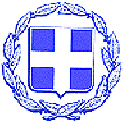 ΕΛΛΗΝΙΚΗ  ΔΗΜΟΚΡΑΤΙΑ                                                ΑΝΑΡΤΗΤΕΑ ΣΤΗ ΔΙΑΥΓΕΙΑΝΟΜΟΣ ΛΕΥΚΑΔΑΣ     ΔΗΜΟΣ ΛΕΥΚΑΔΑΣ       Απόσπασμα                                                                  Από το πρακτικό της με αριθ:   11ης/2021 Συνεδρίασης της Εκτελεστικής  Επιτροπήςτου Δήμου ΛευκάδαςΑριθ.Απόφασης:   13 /2021Στη Λευκάδα  και στο Δημοτικό Κατάστημα σήμερα 8 Δεκεμβρίου ημέρα  Τετάρτη και ώρα 9:30 π.μ.  συνήλθε σε τακτική συνεδρίαση η Εκτελεστική Επιτροπή μετά την αριθ. πρωτ. 34623/3-12-2021 έγγραφη πρόσκληση του Προέδρου της, με τηλεδιάσκεψη (μέσω εφαρμογής webex ) σύμφωνα με τις δ/ξεις του άρθρου 10 της από 11/3/2020 Π.Ν.Π. (ΦΕΚ 55/τ.Α/11-3-20), την υπ΄αριθμ. ΚΥΑ Δ1α/Γ.Π.οικ.72486 /19-11-2021 (ΦΕΚ 5401/20-11-2021, τεύχος Β΄) η οποία επιδόθηκε νόμιμα με αποδεικτικό στα μέλη, σύμφωνα με τις σχετικές διατάξεις.Στη συνεδρίαση συμμετείχαν οι παρακάτω:Αφού διαπιστώθηκε νόμιμη απαρτία ο Πρόεδρος κήρυξε την έναρξη της συνεδρίασης. Τα πρακτικά τηρήθηκαν από  τη γραμματέα της Επιτροπής Σταματέλου Ανθούλα υπάλληλο του Δήμου Λευκάδας.ΘΕΜΑ  ΗΔ: «9η Τροποποίηση Τεχνικού Προγράμματος Δήμου Λευκάδας έτους 2021».                         Εισηγητής ο Πρόεδρος της Επιτροπής κ.Χαράλαμπος Καλός Δήμαρχος                          Λευκάδας.Ο Πρόεδρος εισηγούμενος το ανωτέρω θέμα της ημερήσιας διάταξης είπε τα εξής: Α. Σύμφωνα με την περίπτωση γ΄ του άρθρου 63 του Ν.3852/2010 η Εκτελεστική Επιτροπή καταρτίζει και εισηγείται στο Δημοτικό Συμβούλιο το Τεχνικό Πρόγραμμα του Δήμου και έχει την ευθύνη της υλοποίησής του. Στη συνέχεια το Δημοτικό Συμβούλιο ψηφίζει το Τεχνικό Πρόγραμμα κατά τις δ/ξεις του άρθρου 208 του Ν.3463/2006, όπως τροποιήθηκε με τις δ/ξεις του άρθρου 8 του Ν.4623/19.Β.Λαμβάνοντας υπόψη το αριθμ.  ΕΣ2708/8-12-2021 έγγραφο της Δ/νσης Τεχνικών Υπηρεσιών αντίγραφο του οποίου επισυνάπτεται και αποτελεί αναπόσπαστο μέρος του υποβληθέντος προς έγκριση σχεδίου προτείνουμε την έγκριση του σχεδίου της 9ης τροποποίησης του Τεχνικού Προγράμματος Δήμου Λευκάδας 2021 όπως παρακάτω:Α.   Διαγράφεται το παρακάτω έργο:Β. Αυξομειώσεις  στα παρακάτω έργα:Γ. Δημιουργία νέου έργου:Δ. Διόρθωση στο τίτλο του έργου:Κατόπιν των ανωτέρω το Τεχνικό Πρόγραμμα διαμορφώνεται ως ακολούθως:Συνεχιζόμενα έργαΝέα έργαΣυνεχιζόμενες μελέτεςΜελέτες ΝέεςΗ Εκτελεστική Επιτροπή αφού έλαβε υπόψη τις διατάξεις του Ν.3852/2010, όπως έχουν τροποποιηθεί και ισχύουν, την εισήγηση του Προέδρου και μετά από διαλογική συζήτηση                                                              ΟΜΟΦΩΝΑ ΑΠΟΦΑΣΙΖΕΙ Την  9η Τροποποίηση του Τεχνικού Προγράμματος του Δήμου Λευκάδας για το οικονομικό έτος 2021, όπως αυτή εμφανίζεται στον ανωτέρω πίνακα. Η απόφαση αυτή πήρε αριθμό 13 /2021  και θα διαβιβασθεί στο Δημοτικό Συμβούλιο προς έγκριση.»Ακολούθησε συζήτηση και τοποθετήσεις των μελών του Δημ. Συμβουλίου.Στη συνέχεια ακολούθησε ψηφοφορία:Υπέρ της εισήγησης, ψήφισαν δεκαεννέα (19) Δ.Σ.Παρών ψήφισε ο Δ.Σ. Ζαβιτσάνος Πέτρος.Υπέρ στα έσοδα και παρών στα υπόλοιπα ψήφισε ο  Δ.Σ. Γληγόρης Κων/νος.Το Δ.Σ. αφού έλαβε υπόψη του τα ανωτέρω και έχοντας υπόψη:Τις δ/ξεις της παρ. 1.β του άρθρου 177 του Ν.4635/19τις δ/ξεις του άρθρου 77 του Ν.4172/13, όπως τροποποιήθηκε με τις δ/ξεις του άρθρου 12 του Ν.4623/19.Την αρ. 108 /72349/16-10-2019 εγκ. Του ΥΠ.ΕΣ.Το υπ΄αριθ. 28376/18-7-12 έγγραφο ΥΠ.ΕΣ.ΟΜΟΦΩΝΑ ΑΠΟΦΑΣΙΖΕΙΕγκρίνει την αρ. 696/2021  (ΑΔΑ: ΩΘΕ9ΩΛΙ-69Ο) ανωτέρω απόφαση της Ο.Ε., που αφορά στην 11η αναμόρφωση προϋπολογισμού Δήμου Λευκάδας έτους 2021 και την συμπληρωματική εισήγηση που κατατέθηκε κατά την διάρκεια της συζήτησης και έχει ως εξής:Α. Αύξηση στις  Οικονομικές και Διοικητικές  ΥπηρεσίεςΑυξάνεται ο Κ.Α.Ε. 10-6021 με τίτλο: «Τακτικές αποδοχές (περιλαμβάνονται βασικός μισθός, δώρα εορτών, γενικά και ειδικά τακτικά επιδόματα)» με το ποσό των 2.317,00 ευρώ, προκειμένου να εξοφληθούν υπόλοιπα  μισθοδοσιών, λόγω αναδρομικών των υπαλλήλων με σχέση εργασίας Ιδιωτικού Δικαίου Αορίστου Χρόνου μέχρι της 31-12-2021.Το ανωτέρω ποσό μειώνει το αποθεματικό κατά 2.317,00 ευρώ.Β. Αυξομειώσεις της Υπηρεσίας Καθαριότητα και ΗλεκτροφωτισμούΜειώνεται ο Κ.Α.Ε. 20-6052.001 με τίτλο: «Εργοδοτικές Εισφορές Ι.Κ.Α.» με το ποσό των 500,00 ευρώ, διότι το ποσό της πίστωσης δεν πρόκειται να διατεθεί εντός χρήσης 2021.Το ανωτέρω ποσό των 500,00 ευρώ μεταφέρεται μέσω του αποθεματικού στον παρακάτω Κ.Α.Ε.:Αυξάνεται ο Κ.Α.Ε. 20-6021 με τίτλο «Τακτικές αποδοχές (περιλαμβάνονται βασικός μισθός, δώρα εορτών, γενικά και ειδικά τακτικά επιδόματα)» κατά το ποσό των 500,00 ευρώ προκειμένου να εξοφληθούν υπόλοιπα  μισθοδοσιών, λόγω αναδρομικών των τακτικών υπαλλήλων μέχρι της 31-12-2021.Κατόπιν των ανωτέρω, το αποθεματικό Κ.Α.Ε. 9111 παραμένει στο ποσό των   20.426,02  ευρώ.Εγκρίνει την αρ. 13/21 (ΑΔΑ: 6Θ5ΓΩΛΙ-ΓΝΣ) ανωτέρω απόφαση της Ε.Ε. που αφορά στην 9η τροποποίηση Τεχνικού Προγράμματος Δήμου Λευκάδας έτους 2021.Η απόφαση αυτή πήρε αρ. 170/2021.    		      Ο ΠΡΟΕΔΡΟΣ				           Τα παρόντα μέλη             	 ΣΤΥΛΙΑΝΟΣ ΡΟΚΚΟΣ1Ρόκκος Στυλιανός (Προεδρος)1Δρακονταειδής Κων/νος2Τσιρογιάννης Γεώργιος2Σέρβος Κων/νος3Κατωπόδη Νίκη3Περδικάρης Αθανάσιος4Βικέντιος Νικόλαος4Χαλικιάς Ευάγγελος5Τυπάλδος Νικόλαος5Γληγόρης Χρήστος6Λύγδας Σπυρίδων6Βεροιώτης Αλέξανδρος7Λιβιτσάνος Ιωάννης78Κονιδάρης Κων/νος8(οι οποίοι δεν συμμετείχαν στην τηλεδιάσκεψη,9Αργυρός Νικόλαος9αν και κλήθηκαν νόμιμα)10Σολδάτος Θεόδωρος1011Κοντογιώργης Σπυρίδων1112Μαργέλη Μαρία1213Σαρανταένας Ιωάννης1314Ζουριδάκης Ευτύχιος1415Γαζής Αναστάσιος1516Σολδάτος Γεώργιος1617Γιαννιώτης Παναγιώτης1718Γιαννούτσος Χαράλαμπος1819Κωνσταντινίδη Ρεκατσίνα Σεβαστή1920Μελάς Γεράσιμος2021Γαζής Νικόλαος2122Σκληρός Φίλιππος2223Βλάχου Ειρήνη2324Γληγόρης Κων/νος2425Λάζαρης Απόστολος2526Βερροιώτης Ευάγγελος2627Ζαβιτσάνος Πέτρος272828292930303131323233331Καλός Χαράλαμπος (Πρόεδρος)  τηλεδιάσκεψη1Τυπάλδος Νικόλαος2Μαργέλη Μαρίατηλεδιάσκεψη2Δρακονταειδής Κων/νος3Βικέντιος Νικόλαοςτηλεδιάσκεψη3Κωνσταντινίδη-Ρεκατσίνα Σεβαστή4Γαζής Αναστάσιοςτηλεδιάσκεψη45Τσιρογιάννης Γεώργιοςτηλεδιάσκεψη56Γιαννιώτης Παναγιώτης                    τηλεδιάσκεψη6778899ΠΑΡΟΝΤΕΣ1.Χαράλαμπος Καλός, Πρόεδρος 2.    Σπυρίδων Λύγδας3. Ευτύχιος Ζουριδάκης4. Νικόλαος Βικέντιος5.Γεώργιος Τσιρογιάννης6.Αναστάσιος Γαζής7. Γεώργιος Σολδάτος8. Ιωάννης Λιβιτσάνος9. Νίκος Αργυρός10Παναγιώτης Γιαννιώτης                         ΑΠΟΝΤΕΣΧαράλαμπος ΓιαννούτσοςΑ/ΑΤίτλος- Προϋπολογισμός Κ.Α.ΠΟΣΟΠΗΓΗ1Διαμόρφωση κοινόχρηστων χώρων Τ.Κ.Σύβρου30-7322.001  12.500,00ΙΔΙΟΙ ΠΟΡΟΙΑ/ΑΤίτλος- Προϋπολογισμός Κ.Α.ΑΡΧΙΚΌ ΠΟΣΟΜΕΙΩΣΗΤΕΛΙΚΟΠΟΣΟΠΗΓΗ 1Επισκευές νηπιαγωγείου Τ.Κ Βλυχού30-7321.01610.0003.536,87 6.463,13ΣΑΤΑ ΠΟΕΑ/ΑΤίτλος- Προϋπολογισμός Κ.Α.ΑΡΧΙΚΌ ΠΟΣΟΑΥΞΗΣΗΤΕΛΙΚΟΠΟΣΟΠΗΓΗ 1Επισκευές Δημοτικών κτιρίων Δ.Ε.Λευκάδας 30-7331.04723.749,993.536,8727.286,86ΣΑΤΑ ΠΟΕΑ/ΑΤίτλος- Προϋπολογισμός Κ.Α.ΠΟΣΟΠΗΓΗ 1Προετοιμασία γηπέδου Κοινότητας Σύβρου για εγκατάσταση συνθετικού χλοοτάπητα30-7336.06167.748,00ΣΑΤΑ ΠΟΕΑ/ΑΑρχικός Τίτλος Κ.Α.Τελικός ΤίτλοςΠΟΣΟΠΗΓΗ1Διάνοιξη αγροτικού δρόμου στο Φρύνι Λευκάδας30-7326.136Διάνοιξη δημοτικού δρόμου στο Φρύνι Λευκάδας30.000ΣΑΤΑ ΠΟΕ ΙΔΙΟΙ ΠΟΡΟΙα/αTίτλοςTίτλοςΠροταθέντα 2021Προταθέντα 2021ΚΑ ΕξόδωνΚΑ ΕξόδωνΠηγή χρηματοδότησηςΠηγή χρηματοδότησηςΑΔΑ
ένταξηςΑΔΑ
ένταξηςΔήμος ΛευκάδαςΔήμος ΛευκάδαςΔήμος ΛευκάδαςΔήμος ΛευκάδαςΔήμος ΛευκάδαςΔήμος ΛευκάδαςΔήμος ΛευκάδαςΔήμος ΛευκάδαςΔήμος ΛευκάδαςΔήμος ΛευκάδαςΔήμος ΛευκάδαςΑναβάθμιση των υποδομών διαχείρισης πόσιμου ύδατος Δήμου ΛευκάδαςΑναβάθμιση των υποδομών διαχείρισης πόσιμου ύδατος Δήμου Λευκάδας280.738,25280.738,2563-7341.01163-7341.011ΕΣΠΑΕΣΠΑΨΞΛ37ΛΕ-ΗΤΩΨΞΛ37ΛΕ-ΗΤΩΑνακαίνιση οικίας Ζαμπελίων για την δημιουργία Ζαμπέλειου Κέντρου Γραμμάτων και Τεχνών ΔήμουΛευκάδαςΑνακαίνιση οικίας Ζαμπελίων για την δημιουργία Ζαμπέλειου Κέντρου Γραμμάτων και Τεχνών ΔήμουΛευκάδας528.668,19528.668,1930-7341.01530-7341.015ΕΣΠΑΕΣΠΑΩYEN7ΛΕ-N9NΩYEN7ΛΕ-N9NΑποκατάσταση ζημιών που υπέστη το οδικό δίκτυο του Δήμου Λευκάδας λόγω των έντονων βροχοπτώσεων  Αποκατάσταση ζημιών που υπέστη το οδικό δίκτυο του Δήμου Λευκάδας λόγω των έντονων βροχοπτώσεων  4.164,994.164,9930-7333.10630-7333.106ΠΔΕΠΔΕ6Υ58464ΧΘΞ-ΣΗΛ6Υ58464ΧΘΞ-ΣΗΛΑποκατάσταση κρηπιδωμάτων ιχθυοτροφείου (Αυλαίμων)Αποκατάσταση κρηπιδωμάτων ιχθυοτροφείου (Αυλαίμων)212.000,00212.000,0070-7336.00370-7336.003ΕΘΝΙΚΟΙ ΠΟΡΟΙΕΘΝΙΚΟΙ ΠΟΡΟΙ7Α9Γ7ΛΕ-ΔΩΘ7Α9Γ7ΛΕ-ΔΩΘΒελτίωση αγροτικής οδοποιίας Δήμου ΛευκάδαςΒελτίωση αγροτικής οδοποιίας Δήμου Λευκάδας42.668,8842.668,8830-7341.01230-7341.012ΠΑΑ 2014-2020ΠΑΑ 2014-202073ΨΚ7ΛΕ-Ω4Ρ73ΨΚ7ΛΕ-Ω4ΡΒελτίωση αθλητικών εγκαταστάσεων Δήμου Λευκάδας Νομού ΛευκάδαςΒελτίωση αθλητικών εγκαταστάσεων Δήμου Λευκάδας Νομού Λευκάδας198.561,71198.561,7130-7326.12730-7326.127ΠΔΕΠΔΕ6Ω5Ω465ΧΙ8-Σ536Ω5Ω465ΧΙ8-Σ53Βελτίωση υποδομών ύδρευσης Δήμου ΛευκάδαςΒελτίωση υποδομών ύδρευσης Δήμου Λευκάδας883.320,08883.320,0863-7342.00163-7342.001Φιλόδημος ΙΦιλόδημος ΙΩΘΞΧ465ΧΘ7-2Φ5ΩΘΞΧ465ΧΘ7-2Φ5Επισκευές σχολείων Δήμου Λευκάδας   Επισκευές σχολείων Δήμου Λευκάδας   247.490,88247.490,8830-7331.02830-7331.028ΕΘΝΙΚΟΙ ΠΟΡΟΙΕΘΝΙΚΟΙ ΠΟΡΟΙ64ΟΤ465ΦΘΕ-ΔΗΙ64ΟΤ465ΦΘΕ-ΔΗΙΕπισκευή - Αποκατάσταση Παιδικών ΧαρώνΕπισκευή - Αποκατάσταση Παιδικών Χαρών35.617,3135.617,3130-7332.00330-7332.003Επισκευή, συντήρηση κτιρίων αύλειων χώρων και λοιπές δράσεις σχολείων Δήμου ΛευκάδαςΕπισκευή, συντήρηση κτιρίων αύλειων χώρων και λοιπές δράσεις σχολείων Δήμου Λευκάδας63.353,0063.353,0064-7341.01664-7341.016Φιλόδημος ΙΙΦιλόδημος ΙΙΕπισκευή-Συντήρηση Κλειστού Γυμναστηρίου Λευκάδας Ν. ΛευκάδαςΕπισκευή-Συντήρηση Κλειστού Γυμναστηρίου Λευκάδας Ν. Λευκάδας33.471,2133.471,2130-7336.03930-7336.039ΕΘΝΙΚΟΙ ΠΟΡΟΙΕΘΝΙΚΟΙ ΠΟΡΟΙ7ΣΓΣ465ΧΙ8-ΧΔΛ7ΣΓΣ465ΧΙ8-ΧΔΛΕργασίες αποπεράτωσης πάρκου εισόδου Τσουκαλάδων στο χώρο της δεξαμενής Εργασίες αποπεράτωσης πάρκου εισόδου Τσουκαλάδων στο χώρο της δεξαμενής 434,97434,9730-7336.03230-7336.032ΣΑΤΑ ΠΟΕΣΑΤΑ ΠΟΕΚατασκευή ΜΟΠΑΚ Δήμου Λευκάδας Κατασκευή ΜΟΠΑΚ Δήμου Λευκάδας 4.558.146,664.558.146,6662-7341.00962-7341.009ΕΣΠΑΕΣΠΑΩΓ7Θ0-ΗΥΕ6ΩΛ7465ΧΙ8-ΠΕ0ΩΓ7Θ0-ΗΥΕ6ΩΛ7465ΧΙ8-ΠΕ0Πιλοτική δράση Εμαυτίων διαμόρφωση των αθλητικών εγκαταστάσεων του αύλειου χώρου του σχολικού συγκροτήματος 2ου και 3ου Δημοτικού Σχολείου ΛευκάδαςΠιλοτική δράση Εμαυτίων διαμόρφωση των αθλητικών εγκαταστάσεων του αύλειου χώρου του σχολικού συγκροτήματος 2ου και 3ου Δημοτικού Σχολείου Λευκάδας23.433,5623.433,5663-7341.01063-7341.010ΠΔΕΠΔΕ6Η32465ΧΙ8-Κ106Η32465ΧΙ8-Κ10Αναπλάσεις –Διαμορφώσεις κοινοχρήστων χώρων Δήμου  ΛευκάδαςΑναπλάσεις –Διαμορφώσεις κοινοχρήστων χώρων Δήμου  Λευκάδας28.999,9928.999,9930-7326.12030-7326.120ΣΑΤΑ ΠΟΕ ΣΑΤΑ ΠΟΕ Δ.Ε. ΑπολλωνίωνΔ.Ε. ΑπολλωνίωνΔ.Ε. ΑπολλωνίωνΔ.Ε. ΑπολλωνίωνΔ.Ε. ΑπολλωνίωνΔ.Ε. ΑπολλωνίωνΔ.Ε. ΑπολλωνίωνΔ.Ε. ΑπολλωνίωνΔ.Ε. ΑπολλωνίωνΔ.Ε. ΑπολλωνίωνΔ.Ε. Απολλωνίων1η συμπληρωματική σύμβαση: Κατασκευή έργων αγκυροβολίου τουριστικών σκαφών Βασιλικής1η συμπληρωματική σύμβαση: Κατασκευή έργων αγκυροβολίου τουριστικών σκαφών Βασιλικής216.759,64216.759,6464-7341.01964-7341.019ΕΣΠΑΕΣΠΑ6Η32465ΧΙ8-Κ10Αγκυροβόλιο τουριστικών σκαφών Βασιλικής Αγκυροβόλιο τουριστικών σκαφών Βασιλικής 2.280.933,742.280.933,7464-7341.00264-7341.002ΕΣΠΑΕΣΠΑΒ4Β77ΛΕ-Ζ2ΕΑποκαταστάσεις κοινοχρήστων χώρων Δ.Ε Απολλωνίων, Ελλομέννου, ΚαρυάςΑποκαταστάσεις κοινοχρήστων χώρων Δ.Ε Απολλωνίων, Ελλομέννου, Καρυάς36.580,0036.580,0064-7341.02464-7341.024ΦΙΛΟΔΗΜΟΣ ΙΙΦΙΛΟΔΗΜΟΣ ΙΙ68Γ3465ΧΘ7-Ψ25Ασφαλτόστρωση αγροτικών οδών Δ.Ε. ΑπολλωνίωνΑσφαλτόστρωση αγροτικών οδών Δ.Ε. Απολλωνίων22.906,4822.906,4830-7341.01130-7341.011ΠΑΑ 2014-2020ΠΑΑ 2014-202073ΨΚ7ΛΕ-Ω4ΡΒελτίωση οδικού τμήματος από θέση Πόντι προς θέση Νηρά Δ.Ε. ΑπολλωνίωνΒελτίωση οδικού τμήματος από θέση Πόντι προς θέση Νηρά Δ.Ε. Απολλωνίων5.926,885.926,8864-7323.01264-7323.012ΠΔΕΠΔΕ75ΧΛ465Χ18-Γ58Επισκευή δημοτικού σχολείου ΕυγήρουΕπισκευή δημοτικού σχολείου Ευγήρου235,61235,6130-7331.04530-7331.045ΣΑΤΑΣ ΠΟΕΣΑΤΑΣ ΠΟΕΚατεπείγουσες αποκαταστάσεις λόγω πλημμυρών σε Δημοτικό οδό Κοντάραινας (Από επαρχιακό προς ποτάμι)Κατεπείγουσες αποκαταστάσεις λόγω πλημμυρών σε Δημοτικό οδό Κοντάραινας (Από επαρχιακό προς ποτάμι)2.274,802.274,8030-7326.12130-7326.121ΠΔΕΠΔΕΟΚΛΓ465ΧΘΖ-ΠΧΝΑντιπλημμυρική προστασία οικισμού Βασιλικής Δήμου ΛευκάδαςΑντιπλημμυρική προστασία οικισμού Βασιλικής Δήμου Λευκάδας37.153,6937.153,6964-7323.01764-7323.017ΠΔΕΠΔΕ6ΩΙΑ465ΧΘ7-ΚΦ8Επισκευή Δημοτικής Βιβλιοθήκης και οικίσκου στην Τ.Κ Αγίου ΠέτρουΕπισκευή Δημοτικής Βιβλιοθήκης και οικίσκου στην Τ.Κ Αγίου Πέτρου27.648,5827.648,5830-7331.04330-7331.043ΣΑΤΑ  ΠΟΕΣΑΤΑ  ΠΟΕΔ.Ε. ΕλλομένουΔ.Ε. ΕλλομένουΔ.Ε. ΕλλομένουΔ.Ε. ΕλλομένουΔ.Ε. ΕλλομένουΔ.Ε. ΕλλομένουΔ.Ε. ΕλλομένουΔ.Ε. ΕλλομένουΔ.Ε. ΕλλομένουΔ.Ε. ΕλλομένουΔ.Ε. ΕλλομένουΑποκαταστάσεις κοινοχρήστων χώρων Δ.Ε Απολλωνίων, Ελλομέννου, ΚαρυάςΑποκαταστάσεις κοινοχρήστων χώρων Δ.Ε Απολλωνίων, Ελλομέννου, Καρυάς36.580,0036.580,0064-7341.02464-7341.024ΦΙΛΟΔΗΜΟΣ ΙΙΦΙΛΟΔΗΜΟΣ ΙΙ68Γ3465ΧΘ7-Ψ25Επισκευή δημοτικών κτιρίων (πρώην Δημοτικών σχολείων) ΔΕ ΕλλομένουΕπισκευή δημοτικών κτιρίων (πρώην Δημοτικών σχολείων) ΔΕ Ελλομένου54.287,0054.287,0030-7331.03730-7331.037ΤΑΣΤΑΣΠροσαρμογή Παιδικού σταθμού Βλυχού Δήμου Λευκάδας στο Π.Δ. 99/2017Προσαρμογή Παιδικού σταθμού Βλυχού Δήμου Λευκάδας στο Π.Δ. 99/201727.500,01 27.500,01 15-7342.00515-7342.005ΠΔΕΠΔΕ65ΒΒ465ΧΘ7-17Φ..Τσιμεντοστρώσεις-βελτιώσεις κοινοχρήστων χώρων Δημοτικής Ενότητας ΕλλομένουΤσιμεντοστρώσεις-βελτιώσεις κοινοχρήστων χώρων Δημοτικής Ενότητας Ελλομένου1.178,881.178,8830-7323.10330-7323.103Εισφορές, ίδιοι πόροιΕισφορές, ίδιοι πόροιΑσφαλτόστρωση δημοτικής οδού Μ. Αυλακίου Τ.Κ ΝεοχωρίουΑσφαλτόστρωση δημοτικής οδού Μ. Αυλακίου Τ.Κ Νεοχωρίου31.100,0031.100,0030-7323.10830-7323.108ΣΑΤΑ ΠΟΕΣΑΤΑ ΠΟΕΔ.Κ. ΚαλάμουΔ.Κ. ΚαλάμουΔ.Κ. ΚαλάμουΔ.Κ. ΚαλάμουΔ.Κ. ΚαλάμουΔ.Κ. ΚαλάμουΔ.Κ. ΚαλάμουΔ.Κ. ΚαλάμουΔ.Κ. ΚαλάμουΔ.Κ. ΚαλάμουΔ.Κ. Καλάμου1.1.Ενίσχυση ύδρευσης νήσων Καλάμου- Καστού με υποθαλάσσιο αγωγόΕνίσχυση ύδρευσης νήσων Καλάμου- Καστού με υποθαλάσσιο αγωγό31.104,9831.104,9863-7341.00763-7341.007ΕΣΠΑΕΣΠΑΩΞΗΤ7ΛΕ-ΟΚΡ2.2.Επισκευές-αποκαταστάσεις κοινοχρήστων χώρων Δ.Ε Καλάμου - ΚαστούΕπισκευές-αποκαταστάσεις κοινοχρήστων χώρων Δ.Ε Καλάμου - Καστού320,00320,0030-7336.03530-7336.035ΣΑΤΑ ΠΟΕΣΑΤΑ ΠΟΕΔ.Κ. ΚαστούΔ.Κ. ΚαστούΔ.Κ. ΚαστούΔ.Κ. ΚαστούΔ.Κ. ΚαστούΔ.Κ. ΚαστούΔ.Κ. ΚαστούΔ.Κ. ΚαστούΔ.Κ. ΚαστούΔ.Κ. ΚαστούΔ.Κ. Καστού1.1.Ενίσχυση ύδρευσης νήσων Καλάμου - Καστού με υποθαλάσσιο αγωγόΕνίσχυση ύδρευσης νήσων Καλάμου - Καστού με υποθαλάσσιο αγωγό31.104,9831.104,9863-7341.00763-7341.007ΕΣΠΑΕΣΠΑΩΞΗΤ7ΛΕ-ΟΚΡ2.2.Επισκευές-αποκαταστάσεις κοινοχρή-στων χώρων Δ.Ε Καλάμου- ΚαστούΕπισκευές-αποκαταστάσεις κοινοχρή-στων χώρων Δ.Ε Καλάμου- Καστού320,00320,0030-7336.03530-7336.035ΣΑΤΑ ΠΟΕΣΑΤΑ ΠΟΕΔ.Ε. ΚαρυάςΔ.Ε. ΚαρυάςΔ.Ε. ΚαρυάςΔ.Ε. ΚαρυάςΔ.Ε. ΚαρυάςΔ.Ε. ΚαρυάςΔ.Ε. ΚαρυάςΔ.Ε. ΚαρυάςΔ.Ε. ΚαρυάςΔ.Ε. ΚαρυάςΔ.Ε. ΚαρυάςΑποκαταστάσεις κοινοχρήστων χώρων Δ.Ε Απολλωνίων, Ελλομέννου, ΚαρυάςΑποκαταστάσεις κοινοχρήστων χώρων Δ.Ε Απολλωνίων, Ελλομέννου, Καρυάς36.580,0036.580,0064-7341.02464-7341.024ΦΙΛΟΔΗΜΟΣ ΙΙΦΙΛΟΔΗΜΟΣ ΙΙ68Γ3465ΧΘ7-Ψ25Προσαρμογή Παιδικού σταθμού Καρυάς Δήμου Λευκάδας στο Π.Δ. 99/2017Προσαρμογή Παιδικού σταθμού Καρυάς Δήμου Λευκάδας στο Π.Δ. 99/201715.040,70 15.040,70 15-7342.00415-7342.004ΠΔΕΠΔΕ65ΒΒ465ΧΘ7-17ΦΔ.Ε. ΛευκάδαςΔ.Ε. ΛευκάδαςΔ.Ε. ΛευκάδαςΔ.Ε. ΛευκάδαςΔ.Ε. ΛευκάδαςΔ.Ε. ΛευκάδαςΔ.Ε. ΛευκάδαςΔ.Ε. ΛευκάδαςΔ.Ε. ΛευκάδαςΔ.Ε. ΛευκάδαςΔ.Ε. ΛευκάδαςΑντικατάσταση κεντρικών αγωγών ύδρευσης οδού Αναπαύσεως, περιοχής Αγίας Μαρίνας – Αγ. Ιωάννης και οδού ΣβορώνουΑντικατάσταση κεντρικών αγωγών ύδρευσης οδού Αναπαύσεως, περιοχής Αγίας Μαρίνας – Αγ. Ιωάννης και οδού Σβορώνου23.112,3123.112,3163-7341.00963-7341.009ΕΣΠΑΕΣΠΑΨ47Κ7ΛΕ-ΣΣ4Αποκαταστάσεις κοινοχρήστων χώρων Δ.Ε Λευκάδας  &ΣφακιωτώνΑποκαταστάσεις κοινοχρήστων χώρων Δ.Ε Λευκάδας  &Σφακιωτών16.880,0016.880,0064-7341.02364-7341.023ΦΙΛΟΔΗΜΟΣ ΙΙΦΙΛΟΔΗΜΟΣ ΙΙ68Γ3465ΧΘ7-Ψ25Γήπεδο Τσουκαλάδων Δήμου Λευκάδας (συνθετικός χλοοτάπητας)Γήπεδο Τσουκαλάδων Δήμου Λευκάδας (συνθετικός χλοοτάπητας)119.910,17119.910,1730-7326.10930-7326.109ΕΘΝΙΚΟΙ ΠΟΡΟΙΕΘΝΙΚΟΙ ΠΟΡΟΙ70ΔΟ465ΦΘΘ-ΦΑΙΈργα ανάπλασης πλατείας Αγίου ΜηνάΈργα ανάπλασης πλατείας Αγίου Μηνά22.884,2622.884,2630-7326.00430-7326.004ΣΑΤΑ ΠΟΕΣΑΤΑ ΠΟΕΈργα διαμόρφωσης δημοτικών οδών περιοχής Αγίου Μηνά πόλης ΛευκάδαςΈργα διαμόρφωσης δημοτικών οδών περιοχής Αγίου Μηνά πόλης Λευκάδας33.408,5833.408,5864-7323.01364-7323.013ΠΔΕΠΔΕΩ81Τ465ΧΙ8-5ΔΘΈργο διευθέτησης ομβρίων Νικιάνας από Στροφή έως ΧείμμαροΈργο διευθέτησης ομβρίων Νικιάνας από Στροφή έως Χείμμαρο37.811,84 37.811,84 30-7326.12630-7326.126ΣΑΤΑ 2019ΣΑΤΑ 2019Κατασκευή αντλιοστασίου στην Ανατολική παραλία καθώς και καταθλιπτικού αγωγού από το αντλιοστάσιο έως τη Μονάδα Επεξεργασίας ΛυμάτωνΚατασκευή αντλιοστασίου στην Ανατολική παραλία καθώς και καταθλιπτικού αγωγού από το αντλιοστάσιο έως τη Μονάδα Επεξεργασίας Λυμάτων400.000,00400.000,0063-7342.00563-7342.005ΕΘΝΙΚΟΙ ΠΟΡΟΙΕΘΝΙΚΟΙ ΠΟΡΟΙ7Α9Γ7ΛΕ-ΔΩΘΕπισκευές Δημοτικών κτιρίων Δ.Ε. ΛευκάδαςΕπισκευές Δημοτικών κτιρίων Δ.Ε. Λευκάδας27.286,8627.286,8630-7331.04730-7331.047ΣΑΤΑ ΠΟΕΣΑΤΑ ΠΟΕΠροσαρμογή Βρεφονηπιακού Σταθμού Δήμου Λευκάδας στο Π.Δ. 99/2017Προσαρμογή Βρεφονηπιακού Σταθμού Δήμου Λευκάδας στο Π.Δ. 99/201726.500,0026.500,0015-7342.00215-7342.002ΠΔΕΠΔΕ65ΒΒ465ΧΘ7-17ΦΠροσαρμογή Παιδικού Σταθμού Λευκάδας στο Π.Δ. 99/2017Προσαρμογή Παιδικού Σταθμού Λευκάδας στο Π.Δ. 99/201725.500,00  25.500,00  15-7342.00315-7342.003ΠΔΕΠΔΕ65ΒΒ465ΧΘ7-17ΦΤσιμεντόστρωση Δρόμων περιοχής Καλιγωνίου πίσω από LIDLΤσιμεντόστρωση Δρόμων περιοχής Καλιγωνίου πίσω από LIDL7.298,377.298,3730-7333.10230-7333.102Ίδιοι πόροιΊδιοι πόροιΔ.Ε. ΣφακιωτώνΔ.Ε. ΣφακιωτώνΔ.Ε. ΣφακιωτώνΔ.Ε. ΣφακιωτώνΔ.Ε. ΣφακιωτώνΔ.Ε. ΣφακιωτώνΔ.Ε. ΣφακιωτώνΔ.Ε. ΣφακιωτώνΔ.Ε. ΣφακιωτώνΔ.Ε. ΣφακιωτώνΔ.Ε. ΣφακιωτώνΑποκαταστάσεις κοινοχρήστων χώρων Δ.Ε Λευκάδας  &ΣφακιωτώνΑποκαταστάσεις κοινοχρήστων χώρων Δ.Ε Λευκάδας  &Σφακιωτών16.880,0016.880,0064-7341.02364-7341.023ΦΙΛΟΔΗΜΟΣ ΙΙΦΙΛΟΔΗΜΟΣ ΙΙ68Γ3465ΧΘ7-Ψ25Επισκευές Δημοτικών κτιρίων Δ.Ε. ΣφακιωτώνΕπισκευές Δημοτικών κτιρίων Δ.Ε. Σφακιωτών28.000,0128.000,0130-7331.04630-7331.046ΣΑΤΑ ΠΟΕΣΑΤΑ ΠΟΕΔήμος ΜεγανησίουΔήμος ΜεγανησίουΔήμος ΜεγανησίουΔήμος ΜεγανησίουΔήμος ΜεγανησίουΔήμος ΜεγανησίουΔήμος ΜεγανησίουΔήμος ΜεγανησίουΔήμος ΜεγανησίουΔήμος ΜεγανησίουΔήμος ΜεγανησίουΑντικατάσταση κεντρικού αγωγού ύδρευσης Δήμου ΜεγανησίουΑντικατάσταση κεντρικού αγωγού ύδρευσης Δήμου Μεγανησίου202.744,95202.744,9563-7341.01263-7341.012ΕΣΠΑΕΣΠΑΨΚΝΤ7ΛΕ-5ΣΥΑποκατάσταση, ανάδειξη και νέα χρήση ελαιοτριβείου ΒαθέωςΑποκατάσταση, ανάδειξη και νέα χρήση ελαιοτριβείου Βαθέως180.000,00180.000,0030.7341-01430.7341-014ΕΣΠΑΕΣΠΑ96AΛ7ΛΕ-ΥΨΛΈργα αποκατάστασης τελικής κάλυψης & επανένταξη  στο φυσικό περιβάλλον  του ΧΥΤΑ Δήμου Μεγανησίου στη θέση ΣΚΙΖΑ      Έργα αποκατάστασης τελικής κάλυψης & επανένταξη  στο φυσικό περιβάλλον  του ΧΥΤΑ Δήμου Μεγανησίου στη θέση ΣΚΙΖΑ      151.623,89151.623,8962-7341.00562-7341.005ΕΣΠΑΕΣΠΑΒΙΨΗ7ΛΕ-ΑΒΦΕσωτερικό δίκτυο ύδρευσης οικισμών Σπαρτοχωρίου-Κατωμερίου Δήμου ΜεγανησίουΕσωτερικό δίκτυο ύδρευσης οικισμών Σπαρτοχωρίου-Κατωμερίου Δήμου Μεγανησίου846.606,82846.606,8263-7341.01363-7341.013ΕΣΠΑΕΣΠΑΨΚΝΤ7ΛΕ-5ΣΥΠαραδοσιακό ελαιοτριβείο ΚατωμερίουΠαραδοσιακό ελαιοτριβείο Κατωμερίου250.000,00250.000,0030-7341.01330-7341.013ΕΣΠΑΕΣΠΑ96AΛ7ΛΕ-ΥΨΛα/αα/αTίτλοςΠροταθέντα 2021Προταθέντα 2021Κ.Α. ΕξόδωνΚ.Α. ΕξόδωνΠηγή χρηματοδότησηςΑΔΑ
ένταξηςΑΔΑ
ένταξηςΑΔΑ
ένταξηςΔήμος ΛευκάδαςΔήμος ΛευκάδαςΔήμος ΛευκάδαςΔήμος ΛευκάδαςΔήμος ΛευκάδαςΔήμος ΛευκάδαςΔήμος ΛευκάδαςΔήμος ΛευκάδαςΔήμος ΛευκάδαςΔήμος ΛευκάδαςΔήμος ΛευκάδαςΑποκατάσταση βατότητας αγροτικών δρόμων για λόγους πυροπροστασίας74.400,0074.400,0030-7323.120 30-7323.120 ΠΥΡΟΠΡΟΣΤΑΣΙΑ 2021Αναπλάσεις κοινοχρήστων χώρων Δήμου Λευκάδας200.000,00200.000,0030-7326.13230-7326.132ΣΑΤΑ 2021Ανάπτυξη και λειτουργία ιχθυοτροφικού οικοτουριστικού πάρκου στο μικρό ιχθυοτροφείο Λευκάδας500.000,00500.000,0064-7341.02064-7341.020ΕΣΠΑΩΨΛΠ7ΛΕ - ΞΚΟΩΨΛΠ7ΛΕ - ΞΚΟΩΨΛΠ7ΛΕ - ΞΚΟΑποπεράτωση Δημοτικού Θεάτρου Λευκάδας 6.450.000,006.450.000,0069-7321.00169-7321.001ΕΣΠΑ 67ΑΛ7ΛΕ-ΖΤ997Ψ77ΛΕ-ΜΒΣ.67ΑΛ7ΛΕ-ΖΤ997Ψ77ΛΕ-ΜΒΣ.67ΑΛ7ΛΕ-ΖΤ997Ψ77ΛΕ-ΜΒΣ.Ασφαλτοστρώσεις δημοτικών οδών Δήμου Λευκάδας160.000,00160.000,0030-7323.11930-7323.119ΣΑΤΑ 2021Βελτίωση οδικού δικτύου  Δήμου Λευκάδας για λόγους πυροπροστασίας64.000,0064.000,0070-7323.00770-7323.007ΠΥΡΟΠΡΟΣΤΑΣΙΑ  2020Κατασκευή έργων διευθέτησης όμβριων Δήμου Λευκάδας140.000,00140.000,0030-7312.00130-7312.001ΣΑΤΑ 2021Διαμόρφωση εισόδου παραλίας πόλης Λευκάδας - τμήμα έργου: Περιοχή Α - Είσοδος κόμβος2.560.724,002.560.724,0064-7341.02764-7341.027ΕΣΠΑ6ΟΧΨ7ΛΕ-3ΡΘ6ΟΧΨ7ΛΕ-3ΡΘ6ΟΧΨ7ΛΕ-3ΡΘΚατασκευή τοιχείων αντιστήριξης πρανών κατά μήκος του οδικού δικτύου δημοτικού στον Δήμο Λευκάδας160.000,00160.000,0030-7333.11930-7333.119ΣΑΤΑ ΠΟΕΚατασκευή τοιχίου αντιστήριξης δημοτικής οδού Φρυνίου10.000,0010.000,0030-7326.13030-7326.130ΙΔΙΟΙ ΠΟΡΟΙΣυντήρηση –επισκευή νεκροταφείων Δήμου Λευκάδας 40.000,0040.000,0045-7336.00945-7336.009ΣΑΤΑ ΠΟΕΣυντήρηση-επισκευή δημοτικών κτιρίων Δήμου Λευκάδας100.000,00100.000,0030-7311.00330-7311.003ΣΑΤΑ 2021Τσιμεντοστρώσεις Δήμου Λευκάδας100.000,00100.000,0030-7323.11830-7323.118ΣΑΤΑ ΠΟΕΑποκατάσταση παιδικών χαρών Δήμου Λευκάδας220.500,00220.500,0064-7341.03264-7341.032ΟΠΣΑΑ96ΝΟ7ΛΕ-ΓΥ496ΝΟ7ΛΕ-ΓΥ496ΝΟ7ΛΕ-ΓΥ4Συμπληρωματική σύμβαση αποκατάστασης ζημιών που υπέστη το οδικό δίκτυο του Δήμου Λευκάδας λόγω των έντονων βροχοπτώσεων  26.638,7626.638,7630-7333.12130-7333.121Ιδίοι ΠόροιΕκσυγχρονισμός, ενεργειακή αναβάθμιση και δράσεις αξιοποίησης ΑΠΕ στο Πνευματικό Κέντρο του Δήμου Λευκάδας1.690.000,001.690.000,0069-7321.00269-7321.002ΕΣΠΑΨΕ3Ω946ΜΤΛΡ-71ΘΨΕ3Ω946ΜΤΛΡ-71ΘΨΕ3Ω946ΜΤΛΡ-71ΘΤοποθέτηση Πυροσβεστικών Κρουνών24.800,0024.800,0070.7425-02670.7425-026Πυροπροστασία ΠΟΕΔ.Ε. ΑπολλωνίωνΔ.Ε. ΑπολλωνίωνΔ.Ε. ΑπολλωνίωνΔ.Ε. ΑπολλωνίωνΔ.Ε. ΑπολλωνίωνΔ.Ε. ΑπολλωνίωνΔ.Ε. ΑπολλωνίωνΔ.Ε. ΑπολλωνίωνΔ.Ε. ΑπολλωνίωνΔ.Ε. ΑπολλωνίωνΔ.Ε. ΑπολλωνίωνΑντιπλημμυρική προστασία εντός σχεδίου πόλης Βασιλικής 520.000,00520.000,0063-7342.00363-7342.003ΠΔΕ6Α7946ΜΤΛΡ-Ξ4Ω6Α7946ΜΤΛΡ-Ξ4Ω6Α7946ΜΤΛΡ-Ξ4ΩΑποκαταστάσεις αντλιοστασίων και δικτύων ύδρευσης180.000,00180.000,0063-7342.00463-7342.004ΠΔΕ6Α7946ΜΤΛΡ-Ξ4Ω 6Α7946ΜΤΛΡ-Ξ4Ω 6Α7946ΜΤΛΡ-Ξ4Ω Αποκαταστάσεις κοινοχρήστων χώρων Δ.Ε Απολλωνίων, Ελλομένου, Καρυάς74.000,0074.000,0030-7326.13330-7326.133ΣΑΤΑ ΠΟΕ (43.000), ΣΑΤΑ ΠΟΕ (31.000)Αποκατάσταση –επισκευή κοινοχρήστων χώρων Δ.Ε. Απολλωνίων40.000,0040.000,0030-7336.05630-7336.056ΣΑΤΑ ΠΟΕΑποπεράτωση - βελτίωση Η/Μ εγκαταστάσεων του τουριστικού αγκυροβολίου Βασιλικής Λευκάδας60.367,0160.367,0120-7321.00120-7321.001ΙΔΙΟΙ ΠΟΡΟΙΑποπεράτωση αγροτικών οδών στη θέση Τράχηλος και Άρμενο 23.000,0023.000,0030-7323.11730-7323.117ΙΔΙΟΙ ΠΟΡΟΙΒελτίωση αγροτικής οδοποιίας Δήμου Λευκάδας700.000,00700.000,0064-7341.02164-7341.021ΠΔΕΩΝΝΙ465ΧΘ7-ΡΣΒΩΝΝΙ465ΧΘ7-ΡΣΒΩΝΝΙ465ΧΘ7-ΡΣΒΔημιουργία εγκαταστάσεων πράσινων σημείων στις ΔΕ Λευκάδας, ΔΕ Ελλομένου. ΔΕ Απολλωνίων900.000,00900.000,0063-7341.01963-7341.019ΠΔΕ94Τ47ΛΕ-ΣΨΕ94Τ47ΛΕ-ΣΨΕ94Τ47ΛΕ-ΣΨΕΕπισκευές δημοτικού οδικού δικτύου και κοινόχρηστων χώρων που επλήγησαν από την κακοκαιρία300.000,00300.000,0064-7341.03064-7341.030ΠΔΕ6Α7946ΜΤΛΡ-Ξ4Ω 6Α7946ΜΤΛΡ-Ξ4Ω 6Α7946ΜΤΛΡ-Ξ4Ω Κατασκευή δρόμου σχεδίου πόλης Βασιλικής 145.000,00145.000,0030-7323.06730-7323.067εισφορέςΚατασκευή τεχνικών αντιπλημμυρικών έργων στην Δ.Ε. Απολλώνιων, λόγω θεομηνίας82.500,0082.500,0030-7326.13130-7326.131ΠΔΕΨ72ΛΗ6ΜΤΛ6-ΣΩΤΨ72ΛΗ6ΜΤΛ6-ΣΩΤΨ72ΛΗ6ΜΤΛ6-ΣΩΤΠρόληψη και αντιμετώπιση ζημιών και καταστροφών απο θεομηνίες150.000,00150.000,0030-7323.11530-7323.115ΣΑΕ 055Αντιμετώπιση κατολισθήσεων στην κοινότητα  Αγ. Πέτρου Δήμου Λευκάδας140.000,00140.000,0064-7341.03364-7341.033ΠΔΕΨΒΨ7465ΧΘΞ-Τ0ΖΨΒΨ7465ΧΘΞ-Τ0ΖΨΒΨ7465ΧΘΞ-Τ0ΖΑποκατάσταση προσβάσεων στις θέσεις Μέγα Λόγκος και Νίκαια Κοινοτήτων Βασιλικής και Κοντάραινας Δήμου Λευκάδας  110.411,67110.411,6764-7341.03464-7341.034ΠΔΕΨΒΨ7465ΧΘΞ-Τ0ΖΨΒΨ7465ΧΘΞ-Τ0ΖΨΒΨ7465ΧΘΞ-Τ0ΖΕπισκευή - συντήρηση δρόμου από θέση Αλαμανάτο προς οικισμό Πόρου50.000,0050.000,0064-7341.03564-7341.035ΠΔΕΨΒΨ7465ΧΘΞ-Τ0ΖΨΒΨ7465ΧΘΞ-Τ0ΖΨΒΨ7465ΧΘΞ-Τ0ΖΒελτίωση ασφαλείας οδικού τμήματος από θέση Πόντη προς θέση Νηρά Δ.Ε. Απολλωνίων199.588,33199.588,3364-7341.03664-7341.036ΠΔΕΨΒΨ7465ΧΘΞ-Τ0ΖΨΒΨ7465ΧΘΞ-Τ0ΖΨΒΨ7465ΧΘΞ-Τ0ΖΑνόρυξη υδρευτικής γεώτρησης στη θέση Κουτσουπίδια Τ.Κ. Μαραντοχωρίου24.000,0024.000,0025-7312.04625-7312.046Ιδίοι πόροιΑναβάθμιση γηπέδου Αγ. Πέτρου221.180,00221.180,0069-7326.00169-7326.001Φιλόδημος ΙΙ68Ν346ΜΤΛ6-4ΕΒ68Ν346ΜΤΛ6-4ΕΒ68Ν346ΜΤΛ6-4ΕΒΠροετοιμασία γηπέδου Κοινότητας Σύβρου για εγκατάσταση συνθετικού χλοοτάπητα67.748,0067.748,0030-7336.06130-7336.061ΣΑΤΑ ΠΟΕΔ.Ε. ΕλλομένουΔ.Ε. ΕλλομένουΔ.Ε. ΕλλομένουΔ.Ε. ΕλλομένουΔ.Ε. ΕλλομένουΔ.Ε. ΕλλομένουΔ.Ε. ΕλλομένουΔ.Ε. ΕλλομένουΔ.Ε. ΕλλομένουΔ.Ε. ΕλλομένουΔ.Ε. ΕλλομένουΑντικατάσταση αγωγών  ύδρευσης Δ.Ε.Λευκάδας και Δ.Ε.Ελλομένου54.520,0054.520,0030-7312.00230-7312.002ΣΑΤΑ ΠΟΕΑποκαταστάσεις κοινοχρήστων χώρων Δ.Ε Απολλωνίων, Ελλομένου, Καρυάς74.000,0074.000,0030-7326.13330-7326.133ΣΑΤΑ ΠΟΕ (43.000), ΣΑΤΑ ΠΟΕ (31.000)Αποκατάσταση δεξαμενών Δ.Ε. Ελλομένου22.500,0022.500,0030-7135.01430-7135.014ΣΑΤΑ ΠΟΕΑποκατάσταση μέρους δημοτικής οδού Βλυχού-Χαραδιάτικων λόγω κατολίσθησης στη θέση Μελιούς15.000,0015.000,0030-7333.11530-7333.115Ίδιοι ΠόροιΔημιουργία εγκαταστάσεων πράσινων σημείων στις ΔΕ Λευκάδας, ΔΕ Ελλομένου. ΔΕ Απολλωνίων900.000,00900.000,0063-7341.01963-7341.019ΕΣΠΑ94Τ47ΛΕ-ΣΨΕ94Τ47ΛΕ-ΣΨΕ94Τ47ΛΕ-ΣΨΕΕπέκταση δικτύου αποχέτευσης  Δ.Ε. Ελλομένου36.800,0036.800,0030-7312.00330-7312.003ΣΑΤΑ ΠΟΕΕπισκευές νηπιαγωγείου Τ.Κ Βλυχού6.463,136.463,1330-7321.01630-7321.016ΣΑΤΑ ΠΟΕΚατασκευή οδών σχεδίου πόλης Νυδρίου-Μεγάλου Αυλακίου40.000,0040.000,0030-7323.11130-7323.111ΕισφορέςΟλοκλήρωση κατασκευής πεζοδρομίων ΔΕ Ελλομένου30.000,0030.000,0030-7324.00730-7324.007ΕισφορέςΣυντηρήσεις-βελτιώσεις δημοτικών οδών Νυδριού16.500,0016.500,0030-7323.12730-7323.127Εισφορές γηςΔιάνοιξη και διαμόρφωση Δημοτικών οδών σχεδίου πόλης Νυδριού- Μ Αυλακίου2.500,002.500,0030-7323.08230-7323.082Ίδιοι ΠόροιΔ.Κ. ΚαλάμουΔ.Κ. ΚαλάμουΔ.Κ. ΚαλάμουΔ.Κ. ΚαλάμουΔ.Κ. ΚαλάμουΔ.Κ. ΚαλάμουΔ.Κ. ΚαλάμουΔ.Κ. ΚαλάμουΔ.Κ. ΚαλάμουΔ.Κ. ΚαλάμουΔ.Κ. ΚαλάμουΑποκαταστάσεις κοινοχρήστων χώρων Καλάμου &Καστού40.000,0040.000,0030-7326.00730-7326.007ΣΑΤΑ 2021Βελτίωση οδικού δικτύου  Δ.Ε.Καλάμου&Δ.Ε. Καστού για λόγους Πυροπροστασίας32.000,0032.000,0070-7323.00670-7323.006ΠΥΡΟΠΡΟΣΤΑΣΙΑ  2020Τσιμεντοστρώσεις Δ.Ε. Καλάμου  15.200,0015.200,0064-7341.02664-7341.026ΦΙΛΟΔΗΜΟΣ ΙΙ68Γ3465ΧΘ7-Ψ2568Γ3465ΧΘ7-Ψ2568Γ3465ΧΘ7-Ψ25Βελτίωση αγροτικής οδοποιίας Δήμου Λευκάδας700.000,00700.000,0064-7341.02164-7341.021ΠΔΕΩΝΝΙ465ΧΘ7-ΡΣΒΩΝΝΙ465ΧΘ7-ΡΣΒΩΝΝΙ465ΧΘ7-ΡΣΒΕργασίες αποκατάστασης τμημάτων οδικού δικτύου λόγω έντονων καιρικών φαινομένων νήσου Καλάμου Δήμου Λευκάδας246.000,00246.000,0064-7323.01864-7323.018ΠΔΕΩ5ΒΓ46ΜΤΛ6-8ΛΕΩ5ΒΓ46ΜΤΛ6-8ΛΕΩ5ΒΓ46ΜΤΛ6-8ΛΕΔ.Κ. ΚαστούΔ.Κ. ΚαστούΔ.Κ. ΚαστούΔ.Κ. ΚαστούΔ.Κ. ΚαστούΔ.Κ. ΚαστούΔ.Κ. ΚαστούΔ.Κ. ΚαστούΔ.Κ. ΚαστούΔ.Κ. ΚαστούΑποκαταστάσεις κοινοχρήστων χώρων Καλάμου &ΚαστούΑποκαταστάσεις κοινοχρήστων χώρων Καλάμου &ΚαστούΑποκαταστάσεις κοινοχρήστων χώρων Καλάμου &Καστού40.000,0030-7326.007ΣΑΤΑ 2021ΣΑΤΑ 2021ΣΑΤΑ 2021Βελτίωση οδικού δικτύου  Δ.Ε. Καλάμου&Δ.Ε. Καστού για λόγους πυροπροστασίαςΒελτίωση οδικού δικτύου  Δ.Ε. Καλάμου&Δ.Ε. Καστού για λόγους πυροπροστασίαςΒελτίωση οδικού δικτύου  Δ.Ε. Καλάμου&Δ.Ε. Καστού για λόγους πυροπροστασίας32.000,0070-7323.006ΠΥΡΟΠΡΟΣΤΑΣΙΑ  2020ΠΥΡΟΠΡΟΣΤΑΣΙΑ  2020ΠΥΡΟΠΡΟΣΤΑΣΙΑ  2020Δ.Ε. ΚαρυάςΔ.Ε. ΚαρυάςΔ.Ε. ΚαρυάςΔ.Ε. ΚαρυάςΔ.Ε. ΚαρυάςΔ.Ε. ΚαρυάςΔ.Ε. ΚαρυάςΔ.Ε. ΚαρυάςΔ.Ε. ΚαρυάςΔ.Ε. ΚαρυάςΑποκατάσταση  - επισκευή κοιν. χώρων Δ.Ε. Σφακιωτων και Δ.Ε. ΚαρυαςΑποκατάσταση  - επισκευή κοιν. χώρων Δ.Ε. Σφακιωτων και Δ.Ε. ΚαρυαςΑποκατάσταση  - επισκευή κοιν. χώρων Δ.Ε. Σφακιωτων και Δ.Ε. Καρυας30.000,0030-7336.057ΣΑΤΑ ΠΟΕΣΑΤΑ ΠΟΕΣΑΤΑ ΠΟΕΑποκαταστάσεις κοινοχρήστων χώρων Δ.Ε Απολλωνίων, Ελλομένου, ΚαρυάςΑποκαταστάσεις κοινοχρήστων χώρων Δ.Ε Απολλωνίων, Ελλομένου, ΚαρυάςΑποκαταστάσεις κοινοχρήστων χώρων Δ.Ε Απολλωνίων, Ελλομένου, Καρυάς74.000,0030-7326.133ΣΑΤΑ ΠΟΕ (43.000), ΣΑΤΑ ΠΟΕ (31.000)ΣΑΤΑ ΠΟΕ (43.000), ΣΑΤΑ ΠΟΕ (31.000)ΣΑΤΑ ΠΟΕ (43.000), ΣΑΤΑ ΠΟΕ (31.000)Αποκατάσταση πολιτιστικού κέντρου Απόλλωνα Καρυάς Δήμου ΛευκάδαςΑποκατάσταση πολιτιστικού κέντρου Απόλλωνα Καρυάς Δήμου ΛευκάδαςΑποκατάσταση πολιτιστικού κέντρου Απόλλωνα Καρυάς Δήμου Λευκάδας278.125,5515-7311.001ΦΙΛΟΔΗΜΟΣ ΙΙ ΙΔΙΟΙ ΠΟΡΟΙ ΦΙΛΟΔΗΜΟΣ ΙΙ ΙΔΙΟΙ ΠΟΡΟΙ ΦΙΛΟΔΗΜΟΣ ΙΙ ΙΔΙΟΙ ΠΟΡΟΙ 68Γ3465ΧΘ7-Ψ25Δ.Ε. ΛευκάδαςΔ.Ε. ΛευκάδαςΔ.Ε. ΛευκάδαςΔ.Ε. ΛευκάδαςΔ.Ε. ΛευκάδαςΔ.Ε. ΛευκάδαςΔ.Ε. ΛευκάδαςΔ.Ε. ΛευκάδαςΔ.Ε. ΛευκάδαςΔ.Ε. ΛευκάδαςΑνάπλαση δημοτικής οδού Ούλωφ ΠάλμεΑνάπλαση δημοτικής οδού Ούλωφ ΠάλμεΑνάπλαση δημοτικής οδού Ούλωφ Πάλμε10.000,0030-7333.116Ίδιοι ΠόροιΊδιοι ΠόροιΊδιοι ΠόροιΑντικατάσταση αγωγών  ύδρευσης Δ.Ε. Λευκάδας και Δ.Ε. ΕλλομένουΑντικατάσταση αγωγών  ύδρευσης Δ.Ε. Λευκάδας και Δ.Ε. ΕλλομένουΑντικατάσταση αγωγών  ύδρευσης Δ.Ε. Λευκάδας και Δ.Ε. Ελλομένου54.520,0030-7312.002ΣΑΤΑ ΠΟΕΣΑΤΑ ΠΟΕΣΑΤΑ ΠΟΕΑποκαταστάσεις κοινοχρήστων χώρων Δ.Ε Λευκάδας  & ΣφακιωτώνΑποκαταστάσεις κοινοχρήστων χώρων Δ.Ε Λευκάδας  & ΣφακιωτώνΑποκαταστάσεις κοινοχρήστων χώρων Δ.Ε Λευκάδας  & Σφακιωτών64.380,0030-7326.134ΣΑΤΑ ΠΟΕΣΑΤΑ ΠΟΕΣΑΤΑ ΠΟΕΑποκατάσταση  - επισκευή κοιν. χώρων Δ.Ε. ΛευκάδαςΑποκατάσταση  - επισκευή κοιν. χώρων Δ.Ε. ΛευκάδαςΑποκατάσταση  - επισκευή κοιν. χώρων Δ.Ε. Λευκάδας10.000,0064-7341.025ΦΙΛΟΔΗΜΟΣ ΙΙΦΙΛΟΔΗΜΟΣ ΙΙΦΙΛΟΔΗΜΟΣ ΙΙ68Γ3465ΧΘ7-Ψ25Δημιουργία εγκαταστάσεων πράσινων σημείων στις ΔΕ Λευκάδας, ΔΕ Ελλομένου. ΔΕ ΑπολλωνίωνΔημιουργία εγκαταστάσεων πράσινων σημείων στις ΔΕ Λευκάδας, ΔΕ Ελλομένου. ΔΕ ΑπολλωνίωνΔημιουργία εγκαταστάσεων πράσινων σημείων στις ΔΕ Λευκάδας, ΔΕ Ελλομένου. ΔΕ Απολλωνίων900.000,0063-7341.019ΕΣΠΑΕΣΠΑΕΣΠΑ94Τ47ΛΕ-ΣΨΕΕπέκταση δικτύου αποχέτευση Οικισμού ΦρυνίουΕπέκταση δικτύου αποχέτευση Οικισμού ΦρυνίουΕπέκταση δικτύου αποχέτευση Οικισμού Φρυνίου1,0063-7342.002ΦΙΛΟΔΗΜΟΣ ΙΙΦΙΛΟΔΗΜΟΣ ΙΙΦΙΛΟΔΗΜΟΣ ΙΙ68Γ3465ΧΘ7-Ψ25Κατασκευή ασφαλτόστρωση δημοτικών οδών σχεδίου πόλης ΛευκάδαςΚατασκευή ασφαλτόστρωση δημοτικών οδών σχεδίου πόλης ΛευκάδαςΚατασκευή ασφαλτόστρωση δημοτικών οδών σχεδίου πόλης Λευκάδας200.000,0030-7323.086εισφορέςεισφορέςεισφορέςΚατασκευή κόμβου σχεδίου πόλης Λευκάδας (Φιλοσόφων κ Αναπαύσεως)Κατασκευή κόμβου σχεδίου πόλης Λευκάδας (Φιλοσόφων κ Αναπαύσεως)Κατασκευή κόμβου σχεδίου πόλης Λευκάδας (Φιλοσόφων κ Αναπαύσεως)60.000,0030-7323.081ΣΑΤΑ ΠΟΕΣΑΤΑ ΠΟΕΣΑΤΑ ΠΟΕΚατασκευή οδών σχεδίου πόλης Επισκόπου - ΝικιάναςΚατασκευή οδών σχεδίου πόλης Επισκόπου - ΝικιάναςΚατασκευή οδών σχεδίου πόλης Επισκόπου - Νικιάνας100.000,0030-7323.058εισφορέςεισφορέςεισφορέςΚατασκευή πεζοδρομίων μεταξύ 1ου Δημοτικού & ΓυμνασίουΚατασκευή πεζοδρομίων μεταξύ 1ου Δημοτικού & ΓυμνασίουΚατασκευή πεζοδρομίων μεταξύ 1ου Δημοτικού & Γυμνασίου52.000,0030-7324.005ΣΑΤΑ 2021ΣΑΤΑ 2021ΣΑΤΑ 2021Συντήρηση-επισκευή-αναβάθμιση πεζοδρομίων Δήμου ΛευκάδαςΣυντήρηση-επισκευή-αναβάθμιση πεζοδρομίων Δήμου ΛευκάδαςΣυντήρηση-επισκευή-αναβάθμιση πεζοδρομίων Δήμου Λευκάδας74.000,0030-7324.006ΣΑΤΑ ΠΟΕ (36.400) & ΣΑΤΑ 2021 (37.600)ΣΑΤΑ ΠΟΕ (36.400) & ΣΑΤΑ 2021 (37.600)ΣΑΤΑ ΠΟΕ (36.400) & ΣΑΤΑ 2021 (37.600)Συμπληρωματική σύμβαση-Αποκατάσταση οδού Ασπρογερακάτα-Πευκούλια (Λαγκάδα) Δήμου ΛευκάδαςΣυμπληρωματική σύμβαση-Αποκατάσταση οδού Ασπρογερακάτα-Πευκούλια (Λαγκάδα) Δήμου ΛευκάδαςΣυμπληρωματική σύμβαση-Αποκατάσταση οδού Ασπρογερακάτα-Πευκούλια (Λαγκάδα) Δήμου Λευκάδας498.054,0264-7323.011ΠΔΕΠΔΕΠΔΕ6ΚΣ346ΜΤΛΠ-ΓΚΟΚατεπείγουσα  Διαμόρφωση χώρου ΜΑΓΕΜΕΝΟΥ ΝΙΚΙΑΝΑΣ για την τοποθέτηση μνημείουΚατεπείγουσα  Διαμόρφωση χώρου ΜΑΓΕΜΕΝΟΥ ΝΙΚΙΑΝΑΣ για την τοποθέτηση μνημείουΚατεπείγουσα  Διαμόρφωση χώρου ΜΑΓΕΜΕΝΟΥ ΝΙΚΙΑΝΑΣ για την τοποθέτηση μνημείου7.470,5330-7336.059Ιδιοι πόροιΙδιοι πόροιΙδιοι πόροιΕπισκευή-βελτίωση δημοτικής Οδού στην Κοινότητα ΚατούναςΕπισκευή-βελτίωση δημοτικής Οδού στην Κοινότητα ΚατούναςΕπισκευή-βελτίωση δημοτικής Οδού στην Κοινότητα Κατούνας40.000,0064-7341.037ΦΙΛΟΔΗΜΟΣ ΙΙΦΙΛΟΔΗΜΟΣ ΙΙΦΙΛΟΔΗΜΟΣ ΙΙ68Γ3465ΧΘ7-Ψ25Διάνοιξη δημοτικού δρόμου στο Φρύνι ΛευκάδαςΔιάνοιξη δημοτικού δρόμου στο Φρύνι ΛευκάδαςΔιάνοιξη δημοτικού δρόμου στο Φρύνι Λευκάδας30.000,0030-7326.136ΣΑΤΑ ΠΟΕΙδίοι ΠόροιΣΑΤΑ ΠΟΕΙδίοι ΠόροιΣΑΤΑ ΠΟΕΙδίοι ΠόροιΠροκαταρκτικές εργασίες κόμβου σχεδίου πόλης Λευκάδας (Φιλοσόφων και Αναπαύσεως) Προκαταρκτικές εργασίες κόμβου σχεδίου πόλης Λευκάδας (Φιλοσόφων και Αναπαύσεως) Προκαταρκτικές εργασίες κόμβου σχεδίου πόλης Λευκάδας (Φιλοσόφων και Αναπαύσεως) 60.000,0030-7323.126ΣΑΤΑ ΠΟΕΣΑΤΑ ΠΟΕΣΑΤΑ ΠΟΕΣυνδέσεις παροχών και κάθετων κλάδων στο νέο δίτκυο ύδρευσης Απόλπαινας-ΛευκάδαςΣυνδέσεις παροχών και κάθετων κλάδων στο νέο δίτκυο ύδρευσης Απόλπαινας-ΛευκάδαςΣυνδέσεις παροχών και κάθετων κλάδων στο νέο δίτκυο ύδρευσης Απόλπαινας-Λευκάδας70.000,0025-7312.047Ιδίοι ΠόροιΙδίοι ΠόροιΙδίοι ΠόροιΔ.Ε. ΣφακιωτώνΔ.Ε. ΣφακιωτώνΔ.Ε. ΣφακιωτώνΔ.Ε. ΣφακιωτώνΔ.Ε. ΣφακιωτώνΔ.Ε. ΣφακιωτώνΔ.Ε. ΣφακιωτώνΔ.Ε. ΣφακιωτώνΔ.Ε. ΣφακιωτώνΔ.Ε. ΣφακιωτώνΑποκαταστάσεις κοινοχρήστων χώρων Δ.Ε Λευκάδας  &ΣφακιωτώνΑποκαταστάσεις κοινοχρήστων χώρων Δ.Ε Λευκάδας  &ΣφακιωτώνΑποκαταστάσεις κοινοχρήστων χώρων Δ.Ε Λευκάδας  &Σφακιωτών64.380,0030-7326.134ΣΑΤΑ ΠΟΕΣΑΤΑ ΠΟΕΣΑΤΑ ΠΟΕΑποκατάσταση  επισκευή κοιν. χώρων Δ.Ε. Σφακιωτων και Δ.Ε. ΚαρυάςΑποκατάσταση  επισκευή κοιν. χώρων Δ.Ε. Σφακιωτων και Δ.Ε. ΚαρυάςΑποκατάσταση  επισκευή κοιν. χώρων Δ.Ε. Σφακιωτων και Δ.Ε. Καρυάς30.000,0030-7336.057ΣΑΤΑ ΠΟΕΣΑΤΑ ΠΟΕΣΑΤΑ ΠΟΕΒελτίωση αγροτικής οδοποιίας Δήμου ΛευκάδαςΒελτίωση αγροτικής οδοποιίας Δήμου ΛευκάδαςΒελτίωση αγροτικής οδοποιίας Δήμου Λευκάδας700.000,0064-7341.021Αντώνης ΤρίτσηςΑντώνης ΤρίτσηςΑντώνης ΤρίτσηςΩΝΝΙ465ΧΘ7-ΡΣΒΚατεπείγουσα αποκατάσταση δημοτικής οδού στην Κοινότητα Καβάλου Δήμου Λευκάδας Κατεπείγουσα αποκατάσταση δημοτικής οδού στην Κοινότητα Καβάλου Δήμου Λευκάδας Κατεπείγουσα αποκατάσταση δημοτικής οδού στην Κοινότητα Καβάλου Δήμου Λευκάδας 8.800,0030-7323.123ΙΔΙΟΙ ΠΟΡΟΙΙΔΙΟΙ ΠΟΡΟΙΙΔΙΟΙ ΠΟΡΟΙΣυμπληρωματική σύμβαση-Αποκατάσταση οδού Ασπρογερακάτα-Πευκούλια (Λαγκάδα) Δήμου ΛευκάδαςΣυμπληρωματική σύμβαση-Αποκατάσταση οδού Ασπρογερακάτα-Πευκούλια (Λαγκάδα) Δήμου ΛευκάδαςΣυμπληρωματική σύμβαση-Αποκατάσταση οδού Ασπρογερακάτα-Πευκούλια (Λαγκάδα) Δήμου Λευκάδας498.054,0264-7323.011ΠΔΕΠΔΕΠΔΕ6ΚΣ346ΜΤΛΠ-ΓΚΟΔιαμόρφωση Πνευματικού κέντρου Δ.Ε. Σφακιωτών Δήμου ΛευκαδαςΔιαμόρφωση Πνευματικού κέντρου Δ.Ε. Σφακιωτών Δήμου ΛευκαδαςΔιαμόρφωση Πνευματικού κέντρου Δ.Ε. Σφακιωτών Δήμου Λευκαδας377.000,0069-7321.003Αντώνης ΤρίτσηςΑντώνης ΤρίτσηςΑντώνης Τρίτσης 6Ω8Α46ΜΤΛ6-ΓΓΓΔήμος ΜεγανησίουΔήμος ΜεγανησίουΔήμος ΜεγανησίουΔήμος ΜεγανησίουΔήμος ΜεγανησίουΔήμος ΜεγανησίουΔήμος ΜεγανησίουΔήμος ΜεγανησίουΔήμος ΜεγανησίουΔήμος Μεγανησίου1.Κατασκευή μίας (1) Μονάδα Κομποστοποίησης Βιοαποβλήτων δυναμικότητας 700t/έτος περίπου για την εξυπηρέτηση του Δήμου Μεγανησίου προς παραγωγή υψηλής ποιότητας compostΚατασκευή μίας (1) Μονάδα Κομποστοποίησης Βιοαποβλήτων δυναμικότητας 700t/έτος περίπου για την εξυπηρέτηση του Δήμου Μεγανησίου προς παραγωγή υψηλής ποιότητας compostΚατασκευή μίας (1) Μονάδα Κομποστοποίησης Βιοαποβλήτων δυναμικότητας 700t/έτος περίπου για την εξυπηρέτηση του Δήμου Μεγανησίου προς παραγωγή υψηλής ποιότητας compost1.313.394,3163-7336.001ΕΣΠΑΕΣΠΑΕΣΠΑΨΜΞΣ7ΛΕ-00Πα/αα/αTίτλοςΠροταθέντα 2021ΚΑ ΕξόδωνΠηγήΧρηματοδότησηςΠηγήΧρηματοδότησηςΑΔΑ
ένταξηςΔήμος ΛευκάδαςΔήμος ΛευκάδαςΔήμος ΛευκάδαςΔήμος ΛευκάδαςΔήμος ΛευκάδαςΔήμος ΛευκάδαςΔήμος ΛευκάδαςΔήμος Λευκάδας11Αποκατάσταση Δημοτικού Κινηματογράφου Απόλλωνα Λευκάδας (μελέτη)70.680,0064-7341.015ΠΔΕΠΔΕ60Σ0465ΧΙ8-2ΟΗΔ.Ε. ΕλλομένουΔ.Ε. ΕλλομένουΔ.Ε. ΕλλομένουΔ.Ε. ΕλλομένουΔ.Ε. ΕλλομένουΔ.Ε. ΕλλομένουΔ.Ε. ΕλλομένουΔ.Ε. Ελλομένου1Ολοκλήρωση μελέτης πράξης εφαρμογής Π.Μ. Νυδρίου-Μ. ΑυλακίουΟλοκλήρωση μελέτης πράξης εφαρμογής Π.Μ. Νυδρίου-Μ. Αυλακίου3.757,2530-7413.062ΣΑΤΑ ΠΟΕΔ.Ε. ΛευκάδαςΔ.Ε. ΛευκάδαςΔ.Ε. ΛευκάδαςΔ.Ε. ΛευκάδαςΔ.Ε. ΛευκάδαςΔ.Ε. ΛευκάδαςΔ.Ε. ΛευκάδαςΔ.Ε. Λευκάδας11Γεωλογική μελέτη σχεδίου πόλεως Λυγιάς - Καρυωτών8.196,3630-7413.069ΣΑΤΑ ΠΟΕΣΑΤΑ ΠΟΕ22Μελέτη εκπόνησης Σχεδίου Βιώσιμης Αστικής Κινητικότητας (ΣΒΑΚ) για την πόλη της Λευκάδας29.882,5264-7412.001ΠΡΑΣΙΝΟ ΤΑΜΕΙΟΠΡΑΣΙΝΟ ΤΑΜΕΙΟ667146Ψ844-ΗΚ033Μελέτη οριοθέτησης υδατορεμάτων Νικιάνας2.000,0030-7413.070ΣΑΤΑ ΠΟΕΣΑΤΑ ΠΟΕ44Μελέτη Τροποποίησης Εγκεκριμένου  Ρ/Σ οικ. Επισκόπου -Νικιάνας -Σωτήρως5.980,0030-7413.034ΕισφορέςΕισφορέςΔήμος ΛευκάδαςΔήμος ΛευκάδαςΔήμος ΛευκάδαςΔήμος ΛευκάδαςΔήμος ΛευκάδαςΔήμος Λευκάδαςα/αΤίτλοςΠροταθέντα 2021Κ.Α. ΕξόδωνΠηγή χρηματοδότησηςΑΔΑ
ένταξης1Μελέτη αποκατάστασης δημοτικών κτιρίων74.000,0064-7412.005ΦΙΛΟΔΗΜΟΣ ΙΙ68Γ3465ΧΘ7-Ψ252Μελέτη βιωσιμότητας - τιμολόγησης  ΔΕΥΑ13.000,0063-7425.001ΦΙΛΟΔΗΜΟΣ ΙΙ68Γ3465ΧΘ7-Ψ253Μελέτη διορθωτικών παρεμβάσεων πράξης εφαρμογής Δ. Λευκάδας65.000,0030-7413.028Εισφορές4Μελέτη υποδομών προστασίας περιβάλλοντος και δημόσιας υγείας Δήμου Λευκάδας24.000,0030-7425.043Ίδιοι Πόροι5Υλοποίηση υποστηρικτικών/συμπληρω-ματικών μελετών, παροχή τεχνικών υπηρεσιών και έκδοση αδειών / εγκρίσεων43.400,0069-7425.001ΕΣΠΑΨΕ3Ω946ΜΤΛΡ-71ΘΔ.Ε. ΑπολλωνίωνΔ.Ε. ΑπολλωνίωνΔ.Ε. ΑπολλωνίωνΔ.Ε. ΑπολλωνίωνΔ.Ε. ΑπολλωνίωνΔ.Ε. Απολλωνίων1Μελέτες για την δημιουργία Εγκαταστάσεων Πράσινων Σημείων στις Δ.Ε. Λευκάδας, Δ.Ε. Ελλομένου, Δ.Ε. Απολλωνίων33.480,0063-7341.018ΕΣΠΑ94Τ47ΛΕ-ΣΨΕ2Αναμόρφωση και επικαιροποίηση των τευχών δημοπρατήσεων των δικτύων ακαθάρτων της πόλης της Λευκάδας και του οικισμού Βασιλικής19.468,0025-7413.013Ιδίοι ΠόροιΔ.Ε. ΕλλομένουΔ.Ε. ΕλλομένουΔ.Ε. ΕλλομένουΔ.Ε. ΕλλομένουΔ.Ε. ΕλλομένουΔ.Ε. Ελλομένου1Μελέτες για την δημιουργία Εγκαταστάσεων Πράσινων Σημείων στις Δ.Ε. Λευκάδας, Δ.Ε. Ελλομένου, Δ.Ε. Απολλωνίων33.480,0063-7341.018ΕΣΠΑ94Τ47ΛΕ-ΣΨΕΔ.Ε. ΛευκάδαςΔ.Ε. ΛευκάδαςΔ.Ε. ΛευκάδαςΔ.Ε. ΛευκάδαςΔ.Ε. ΛευκάδαςΔ.Ε. Λευκάδας1Μελέτες για την δημιουργία Εγκαταστάσεων Πράσινων Σημείων στις Δ.Ε. Λευκάδας, Δ.Ε. Ελλομένου, Δ.Ε. Απολλωνίων33.480,0063-7341.018ΕΣΠΑ94Τ47ΛΕ-ΣΨΕ2Μελέτη ανάπλασης παραλιακού μετώπου Λυγιάς20.000,0064-7412.003ΦΙΛΟΔΗΜΟΣ ΙΙ68Γ3465ΧΘ7-Ψ253Μελέτη ανάπλασης παραλιακού μετώπου Νικιάνας60.000,0064-7412.002ΦΙΛΟΔΗΜΟΣ ΙΙ68Γ3465ΧΘ7-Ψ254Αναμόρφωση και επικαιροποίηση των τευχών δημοπρατήσεων των δικτύων ακαθάρτων της πόλης της Λευκάδας και του οικισμού Βασιλικής19.468,0025-7413.013Ιδίοι Πόροι5Έλεγχος και αποτύπωση δικτύου και παροχών ύδρευσης στην Τ.Κ. Τσουκαλάδων5.000,0025-7425.013Ιδίοι Πόροι